Генеральный планДОЛБЕНКИНСКОГО СЕЛЬСКОГО ПОСЕЛЕНИЯДМИТРОВСКОГО районАОРЛОВСКОЙ областиМатериалы по обоснованиюЗаказчик:                                                                          Администрация Долбенкинского сельского поселения Дмитровского района Орловской областиОрел  2012 г.
СОСТАВ ПРОЕКТАОБЩАЯ ЧАСТЬГенеральный план Долбенкинского сельского поселения Дмитровского муниципального района Орловской области создавался как проект официальной градостроительной политики органов управления территорией, определяющий стратегию и тактику её долгосрочного пространственного развития.Генеральный план Долбенкинского сельского поселения Дмитровского района – это, прежде всего, инструмент управления территорией, ориентированный на долгосрочную перспективу, где все факторы пространственного развития представлены в системной взаимосвязи.В концепции проекта излагается принципиальное видение стратегии пространственного развития района на среднесрочную перспективу, направленной на повышение качества жизни населения и повышение конкурентоспособности территории.Реализация планировочных и функциональных проектных предложений формирует оптимальный пространственный каркас системы расселения, распространяет современные стандарты качества жизни на периферийные территории.Работа основывается на общих принципах, основных требованиях и генеральных направлениях государственной Концепции перехода РФ к модели устойчивого развития.ООО “НАДИР+” выполняет работу «Разработка Генерального плана Долбенкинского сельского поселения» в соответствии с муниципальным контрактом № 1 от 01.02. 2012 года.Работа выполнена в соответствии с требованиями Градостроительного кодекса Российской Федерации, с учетом положений «Схемы территориального планирования Орловской области» и Схемы территориального планирования Дмитровского района на расчетный срок 2032 год, с выделением первоочередных мероприятий – 2022 год.Графическая часть работы выполнялась в электронном виде, с послойным нанесением основной градостроительной информации, с использованием программного обеспечения МаpInfo.Характеристика социально-экономической и градостроительной ситуации и выводы, сделанные в данной работе, опирались на статистическую информацию областных и местных органов статистики, аналитические материалы и программные документы Дмитровского района, а также на разноплановые информационные материалы на официальных сайтах Администраций Орловской области и Дмитровского района.Генеральный план Долбенкинского сельского поселения разработан авторским коллективом ООО «Надир +» в составе:С.А. Торсуков – генеральный директор,А.В. Комиссаров – гл. архитектор проекта, руководитель работы,А.А. Кострикин – гл. инженер проекта;М.В. Родштейн – руководитель проекта;А.В. Сазонов - архитектор,Н.А. Шаталина – архитектор,В.М. Курский – картограф,Н.Я. Курская – картограф.Термины и определенияТермины и определения используются в следующих значениях:градостроительная деятельность - деятельность по развитию территорий, в том числе городов и иных поселений, осуществляемая в виде территориального планирования, градостроительного зонирования, планировки территории, архитектурно-строительного проектирования, строительства, капитального ремонта, реконструкции объектов капитального строительства;территориальное планирование - планирование развития территорий, в том числе для установления функциональных зон, зон планируемого размещения объектов капитального строительства для государственных или муниципальных нужд, зон с особыми условиями использования территорий;градостроительная документация - обобщенное наименование документов территориального планирования Российской Федерации, субъектов Российской Федерации, муниципальных образований, документов градостроительного зонирования муниципальных образований и документации по планировке территорий муниципальных образований, иных документов, разрабатываемых в дополнение к перечисленным, в целях иллюстрации или детальной проработки принятых проектных решений с проработкой архитектурно-планировочных решений по застройке территории, разрабатываемых на профессиональной основе;градостроительное зонирование - зонирование территорий муниципальных образований в целях определения территориальных зон и установления градостроительных регламентов;градостроительное регулирование - деятельность органов государственной власти и органов местного самоуправления по упорядочению градостроительных отношений, возникающих в процессе градостроительной деятельности, осуществляемая посредством принятия законодательных и иных нормативных правовых актов, утверждения и реализации документов территориального планирования, документации по планировке территории и правил землепользования и застройки;градостроительный регламент - устанавливаемые в пределах границ соответствующей территориальной зоны виды разрешенного использования земельных участков, равно как всего, что находится над и под поверхностью земельных участков и используется в процессе их застройки и последующей эксплуатации объектов капитального строительства, предельные (минимальные и (или) максимальные) размеры земельных участков и предельные параметры разрешенного строительства, реконструкции объектов капитального строительства, а также ограничения использования земельных участков и объектов капитального строительства;нормативы градостроительного проектирования (федеральные, региональные и местные) - совокупность стандартов по разработке документов территориального планирования, градостроительного зонирования и документации по планировке территории, включая стандарты обеспечения безопасности и благоприятных условий жизнедеятельности человека (в том числе объектами социального и коммунально-бытового назначения, доступности таких объектов для населения, объектами инженерной инфраструктуры, благоустройства территории), предусматривающих качественные и количественные требования к размещению объектов капитального строительства, территориальных и функциональных зон в целях недопущения причинения вреда жизни и здоровью физических лиц, имуществу физических и юридических лиц, государственному и муниципальному имуществу, окружающей среде, объектам культурного наследия, элементов планировочной структуры, публичных сервитутов, обеспечивающих устойчивое развитие территорий;зоны с особыми условиями использования территорий - охранные, санитарно-защитные зоны, зоны охраны объектов культурного наследия (памятников истории и культуры) народов Российской Федерации (далее - объекты культурного наследия), водоохранные зоны, зоны санитарной охраны источников питьевого и хозяйственно-бытового водоснабжения, зоны охраняемых объектов, иные зоны, устанавливаемые в соответствии с законодательством Российской Федерации;правила землепользования и застройки - документ градостроительного зонирования, который утверждается нормативными правовыми актами органов местного самоуправления, и в котором устанавливаются территориальные зоны, градостроительные регламенты, порядок применения такого документа и порядок внесения в него изменений;территориальные зоны - зоны, для которых в правилах землепользования и застройки определены границы и установлены градостроительные регламенты;устойчивое развитие территорий - обеспечение при осуществлении градостроительной деятельности безопасности и благоприятных условий жизнедеятельности человека, ограничение негативного воздействия хозяйственной и иной деятельности на окружающую среду и обеспечение охраны и рационального использования природных ресурсов в интересах настоящего и будущего поколений;функциональные зоны - зоны, для которых документами территориального планирования определены границы и функциональное назначение.Генеральный план Долбенкинского сельского поселения Дмитровского муниципального района Орловской области разработан на основе законов, иных нормативных правовых актов Российской Федерации и Орловской области, нормативно-технических документов.Федеральные законы, указы Президента, постановления Правительства Российской Федерации и Орловской области.Конституция Российской Федерации от 12 декабря . Градостроительный кодекс РФ от 29 декабря . №190-ФЗЗемельный кодекс Российской Федерации от 25 октября . №136-ФЗ Жилищный кодекс Российской Федерации от 29 декабря . № 188 ФЗВодный кодекс Российской Федерации от 3 июня . № 74-ФЗЛесной кодекс Российской Федерации от 4 декабря . № 200-ФЗВоздушный кодекс Российской Федерации от 19 марта . № 60-ФЗЗакон Российской Федерации «О недрах» от 21 февраля . № 2395-1Федеральный закон «О защите населения и территорий от чрезвычайных ситуаций природного и техногенного характера» от 21 декабря . № 68 ФЗ Федеральный закон «Об особо охраняемых природных территориях» от 15 февраля . № 33-ФЗФедеральный закон «О природных лечебных ресурсах, лечебно - оздоровительных местностях и курортах» от 23 февраля . № 26-ФЗ Федеральный закон «О социальном обслуживании граждан пожилого возраста и инвалидов» от 2 августа . № 122-ФЗ Федеральный закон «Об архитектурной деятельности в Российской Федерации» от 17 ноября . № 169-ФЗ Федеральный закон «Об экологической экспертизе» от 23 ноября . №174-ФЗФедеральный закон «О социальной защите инвалидов в Российской Федерации» от 24 ноября . № 181-ФЗ Федеральный закон «О безопасности дорожного движения» от 10 декабря 1995 г. № 196-ФЗ Федеральный закон «Об отходах производства и потребления» от 24 июня . № 89-ФЗ Федеральный закон «О санитарно-эпидемиологическом благополучии населения» от 30 марта . № 52-Ф3 Федеральный  закон «Об охране атмосферного воздуха» от 4 мая . № 96-Ф3Федеральный закон «Об охране окружающей среды» от 10 января . № 7-ФЗФедеральный закон «Об объектах культурного наследия (памятниках истории и культуры) народов Российской Федерации» от 25 июня . № 73-ФЗ Федеральный закон «О техническом регулировании» от 27 декабря . № 184-ФЗФедеральный закон «Об общих принципах организации местного самоуправления в Российской Федерации» от 6 октября . № 131-ФЗФедеральный закон «О переводе земель или земельных участков из одной категории в другую» от 21 декабря . № 172-ФЗФедеральный закон «Технический регламент о требованиях пожарной безопасности» от 22 июля 2008 г. № 123-ФЗУказ Президента РФ «О мерах по формированию доступной для инвалидов среды жизнедеятельности» от 2 октября . № 1156Постановление Правительства Российской Федерации «О мерах по формированию доступной для инвалидов среды жизнедеятельности» от 25 марта . № 245Постановление Правительства Российской Федерации «О мерах по обеспечению беспрепятственного доступа инвалидов к информации и объектам социальной инфраструктуры» от 7 декабря . № 1449Постановление Правительства Российской Федерации «Об утверждении Положения об определении размеров и установлении границ земельных участков в кондоминиумах» от 26 сентября . № 1223Постановление Правительства Российской Федерации «Правила установления и использования придорожных полос федеральных автомобильных дорог общего пользования» от 1 декабря . № 1420Постановление Коллегии Министерства культуры РСФСР от 19.02.90 г. № 12, коллегии Госстроя РСФСР от 28.02.90 г. № 3, президиума Центрального совета ВООПИК от 16.02.90 г. № 12(162) «Об утверждении нового Списка исторических населенных мест РСФСР»Градостроительный кодекс Орловской областиГосударственные стандарты, Строительные нормы и правила, Ведомственные нормативные документыГОСТ 17.1.5.02-80 Охрана природы. Гидросфера. Гигиенические требования к зонам рекреации водных объектовГОСТ 17.5.3.03-80 Охрана природы. Земли. Общие требования к гидролесо-мелиорацииГОСТ 17.5.3.04-83* Охрана природы. Земли. Общие требования к рекультивации земель ГОСТ 17.6.3.01-78 Охрана природы. Флора. Охрана и рациональное использование лесов, зеленых зон городов. Общие требованияГОСТ 22283-88. Шум авиационный. Допустимые уровни шума на территории жилой застройки и методы его измеренияГОСТ 2761-84* Источники централизованного хозяйственно-питьевого водоснабжения. Гигиенические, технические требования и правила выбора ГОСТ Р 50681-94 Туристско-экскурсионное обслуживание. Проектирование туристских услугГОСТ Р 50690-2000 Туристские услуги. Общие требованияСНиП II-7-81* Строительство в сейсмических районахСНиП II-11-77 Защитные сооружения гражданской обороныСНиП 2.01.02-85* Противопожарные нормы СНиП 2.01.05-85 Категории объектов по опасности СНиП 2.01.09-91 Здания и сооружения на подрабатываемых территориях и просадочных грунтахСНиП 2.01.28-85 Полигоны по обезвреживанию и захоронению токсичных промышленных отходов. Основные положения по проектированиюСНиП 2.04.02-84* Водоснабжение. Наружные сети и сооружения СНиП 2.04.03-85 Канализация. Наружные сети и сооружения СНиП 2.05.02-85 Автомобильные дороги СНиП 2.05.03-84* Мосты и трубы СНиП 2.05.06-85* Магистральные трубопроводы СНиП 2.05.13-90 Нефтепродуктопроводы, прокладываемые на территории городов и других населенных пунктов СНиП 2.06.03-85 Мелиоративные системы и сооруженияСНиП 2.06.15-85 Инженерная защита территории от затопления и подтопления СНиП 2.11.03-93 Склады нефти и нефтепродуктов. Противопожарные нормыСНиП 11-02-96 Инженерные изыскания для строительства. Основные положенияСНиП 11-04-2003 Инструкция о порядке разработки, согласования, экспертизы и утверждения градостроительной документацииСНиП 21-01-97* Пожарная безопасность зданий и сооружений СНиП 22-02-2003 Инженерная защита территорий, зданий и сооружений от опасных геологических процессов. Основные положенияСНиП 23-01-99* Строительная климатологияСНиП 23-03-2003 Защита от шумаСНиП 23-05-95* Естественное и искусственное освещениеСНиП 30-02-97 Планировка и застройка территорий садоводческих объединений граждан, здания и сооруженияСНиП 32-03-96 Аэродромы СНиП 33-01-2003 Гидротехнические сооружения. Основные положенияСНиП 35-01-2001 Доступность зданий и сооружений для маломобильных групп населенияСНиП 40-03-99 Канализация. Наружные сети и сооружения СНиП 41-02-2003 Тепловые сетиСНиП 42-01-2002 Газораспределительные системыСП 11-102-97 Инженерно-экологические изыскания для строительстваСП 11-103-97 Инженерно-гидрометеорологические изыскания для строительстваСП 11-112-2001 Порядок разработки и состав раздела «Инженерно-технические мероприятия гражданской обороны. Мероприятия по предупреждению чрезвычайных ситуаций» градостроительной документации для территорий городских и сельских поселений, других муниципальных образованийСП 30-102-99 Планировка и застройка территорий малоэтажного жилищного строительстваСП 35-106-2003 Расчет и размещение учреждений социального обслуживания пожилых людейСП 42.13330.2011 «Градостроительство. Планировка и застройка городских и сельских поселений» Актуализированная редакция СНиП 2.07.01-89*.СН 452-73 Нормы отвода земель для магистральных трубопроводовСН 455-73 Нормы отвода земель для предприятий рыбного хозяйства СН 456-73 Нормы отвода земель для магистральных водоводов и канализационных коллекторовСН 457-74 Нормы отвода земель для аэропортовСН 459-74 Нормы отвода земель для нефтяных и газовых скважинСН 461-74 Нормы отвода земель для линий связиСН 467-74 Нормы отвода земель для автомобильных дорогСН 474-75 Нормы отвода земель для мелиоративных каналовСанПиН 2.1.1279-03 Гигиенические требования к размещению, устройству и содержанию кладбищ, зданий и сооружений похоронного назначенияСанПиН 2.1.2.1331-03 Гигиенические требования к устройству, эксплуатации и качеству воды аквапарковСанПиН 2.1.3.1375-03 Гигиенические требования к размещению, устройству, оборудованию и эксплуатации больниц, родильных домов и других лечебных стационаровСанПиН 2.1.4.1110-02 Зоны санитарной охраны источников водоснабжения и водопроводов питьевого назначения СанПиН 2.1.4.1175-02 Гигиенические требования к качеству воды нецентрализованного водоснабжения. Санитарная охрана источниковСанПиН 2.1.4.559-96 Питьевая вода. Гигиенические требования к качеству воды централизованных систем питьевого водоснабжения СанПиН 2.1.5.980-00 Гигиенические требования к охране поверхностных водСанПиН 2.1.6.1032-01 Гигиенические требования к обеспечению качества атмосферного воздуха населенных местСанПиН 2.1.7.1287-03 Санитарно-эпидемиологические требования к качеству почвыСанПиН 2.1.7.1322-03 Гигиенические требования к размещению и обезвреживанию отходов производства и потребленияСанПиН 2.1.8/2.2.4.1383-03 Гигиенические требования к размещению и эксплуатации передающих радиотехнических объектовСанПиН 2.2.1/2.1.1.1076-01 Гигиенические требования к инсоляции и солнцезащите помещений жилых и общественных зданий и территорийСанПиН 2.2.1/2.1.1.1200-03 Санитарно-защитные зоны и санитарная классификация предприятий, сооружений и иных объектов. Санитарно-эпидемиологические правила и нормативыСанПиН 2971-84 Санитарные нормы и правила защиты населения от воздействия электрического поля, создаваемого воздушными линиями электропередачи переменного тока промышленной частотыСанПиН 3907-85 Санитарные правила проектирования, строительства и эксплуатации водохранилищСанПиН 42-128-4433-87 Санитарные нормы допустимых концентраций химических веществ в почвеСанПиН 42-128-4690-88 Санитарные правила содержания территорий населенных местСП 2.1.5.1059-01 Гигиенические требования к охране подземных вод от загрязненияСП 2.1.7.1038-01 Гигиенические требования к устройству и содержанию полигонов для твердых бытовых отходовСП 2.1.7.1386-03 Санитарные правила по определению класса опасности токсичных отходов производства и потребленияСП 2.6.1.758-99 (НРБ-99) Нормы радиационной безопасностиСП 2.6.1.799-99 (ОСПОРБ 99) Основные санитарные правила обеспечения радиационной безопасностиСП 2.6.1.1292-03 Гигиенические требования по ограничению облучения населения за счет природных источников ионизирующего излученияСП 2.6.6.1168-02 (СПОРО 2002) Санитарные правила обращения с радиоактивными отходами ГН 2.1.5.1315-03 Предельно допустимые концентрации (ПДК) химических веществ в воде водных объектов хозяйственно-питьевого и культурно-бытового водопользованияГН 2.1.6.1338-03 Предельно допустимые концентрации (ПДК) загрязняющих веществ в атмосферном воздухе населенных местРД 34.20.185-94 (СО 153-34.20.185-94) Инструкция по проектированию городских электрических сетейРД 45.120-2000 (НТП 112-2000) Нормы технологического проектирования. Городские и сельские телефонные сетиРДС 35-201-99 Порядок реализации требований доступности для инвалидов к объектам социальной инфраструктурыНПБ 101-95 Нормы проектирования объектов пожарной охраныНПБ 111-98* Автозаправочные станции. Требования пожарной безопасностиПБ 12-609-03 Правила безопасности для объектов, использующих сжиженные углеводородные газыМДС 30-1.99 Методические рекомендации по разработке схем зонирования   территории городовМДС 35-2.2000 Рекомендации по проектированию окружающей среды, зданий и сооружений с учетом потребностей инвалидов и других маломобильных групп населения. Выпуск 2. «Градостроительные требования»СВЕДЕНИЯ О ПЛАНАХ И ПРОГРАММАХ КОМПЛЕКСНОГО СОЦИАЛЬНО-ЭКОНОМИЧЕСКОГО РАЗВИТИЯ МУНИЦИПАЛЬНОГО ОБРАЗОВАНИЯ.Генеральный план Долбенкинского сельского поселения Дмитровского муниципального района Орловской области разработан в целях реализации целевых программ федерального, областного, районного и поселенческого уровня, относящихся к области градостроительства, земельных отношений и социального развития села.Документы федерального уровняКонцепция долгосрочного социально-экономического развития Российской Федерации на период до 2020 года, утвержденная распоряжением Правительства Российской Федерации от 17 ноября 2008 года №1662 - р.На территории Орловской области реализуются приоритетные федеральные целевые программы:ЗдоровьеОбразованиеДоступное и комфортное жилье – гражданам РоссииРазвитие агропромышленного комплексаДокументы областного уровняОсновными документами законодательного характера в сфере разработки документов территориального планирования на территории Орловской области являются:основные направления стратегии социально-экономического развития Орловской области до 2020 года,  утвержденные распоряжением коллегии Орловской области от 28 октября  2008 г. № 372 - р;схема территориального планирования Орловской области. Кроме того существует перечень региональных целевых программ, реализуемых на территории  Орловской области. Документы районного уровняНа территории Долбенкинского сельского поселения функционируют программы социально-экономического развития:Районная комплексная программа «Социально-экономическое развитие Дмитровского района на 2011-2013 годы».Районная муниципальная целевая программа «Отходы» на 2012-2014 годы.Целевая программа модернизации системы образования Дмитровского района на 2011-.г.Районная программа «Содействие занятости населения по Дмитровскому району Орловской области на 2011-2013 годы».Муниципальная программа «Комплексное развитие систем коммунальной инфраструктуры Дмитровского района в 2011-2013 годах» ОБОСНОВАНИЕ ВЫБРАННОГО ВАРИАНТА РАЗМЕЩЕНИЯ ОБЪЕКТОВ МЕСТНОГО ЗНАЧЕНИЯ ПОСЕЛЕНИЯ.Общие сведения о поселенииДолбенкинское сельское поселение – административная единица в юго-восточной части Дмитровского района Орловской области и граничит:на севере - с Соломинским сельским поселением Дмитровского района;на востоке – с Плосковским сельским поселением Дмитровского района;на юге и юго-востоке – с Курской областью;на западе – с Малобобровским сельским поселением Дмитровского района.на северо-западе – с Горбуновским сельским поселением Дмитровского района;Площадь территории поселения составляет 8949 га, административный центр – Село Долбенкино, численность населения на 01.01.2011 года составляет 256 человек.В состав Долбенкинского сельского поселения входят 15 населённых пунктов:Село Долбенкино, Село Харланово, деревня Трофимово, деревня Ферезево, поселок Высокий, поселок Васильевский, поселок Кирпичный, поселок Новоалексеевский, поселок Новый Колодец, поселок Новомихайловский, поселок Озерки, поселок Опека, поселок Паньшино, поселок Речица, поселок Артель-Труд.Административным центром поселения является село Долбенкино. Долбенкинское сельское муниципальное образование наделено статусом сельского поселения в соответствии с Законом Орловской области «О статусе, границах и административных центрах муниципального образования на территории Дмитровского района Орловской области» от 19.11.2004 г. № 447 - ОЗ.Природные условия и ресурсы ЗЕМЕЛЬНЫЕ И АГРОПРИРОДНЫЕ РЕСУРСЫЗемельные ресурсыЗемельный фонд Долбенкинского сельского поселения на 1.01.2011 г. составил 8949 га. Под населенными пунктами находится 687 га. Агроклиматические условияПо тепло- и влагообеспеченности территория Дмитровского района входит во   II  агроклиматический район области, в подрайон II а с гидротермическим коэфициентом, равным 1,2-1,3. Суммы средних суточных температур за период активной вегетации растений изменяются в пределах 2300-2400º. Сумма осадков за этот период составляет 255-. Выводы:Местоположение Дмитровского района обусловливает умеренно-континентальный климат с умеренно тёплым летом и умеренно холодной зимой с устойчивым снежным покровом.Территория района относится к зоне достаточного увлажнения.Климатические условия не имеют резких территориальных контрастов и не вызывают планировочных ограничений.Почвы.Почвенный покров разноообразен, что определяется различными условиями почвообразования, так как территория находится в переходной зоне от степи к лесостепи.Различные условия образования почв на территории области обусловил образование трех различных почвенных зон.Территория Дмитровского района входит в западную зону, которая имеет  наибольшую пестроту почвенного покрова, в которой встречаются все почвенные разности, имеющие в области, за исключением типичного чернозема. Преобладающими почвами в этой зоне являются лесные (серые, светло-серые и темно-серые), занимающие 52,3%. Дерново-подзолистые почвы занимают около 9%. На долю выщелоченного чернозема приходится всего всего 4,3%, а оподзоленный чернозем занимает 14,4%. Большое распространение имеют и лугово-черноземные почвы-почвы временного избыточного увлажнения. Механический состав почв в этой зоне так же разнообразен – от песчаного и супесчаного до тяжелосуглинистого.На пахотных землях в районе насчитывается более 240 почвенных разновидностей. Расчлененность рельефа, характер почвенного покрова и хозяйственная деятельность определили повсеместное активное развитие процессов водной эрозии. Более половины пашни относится к разряду смытых и эрозионно-опасных земель, нуждаются в известковании.Лесные ресурсы Дмитровский район расположен в центральной части Среднерусской возвышенности в пределах степной и лесостепной зон. Необыкновенно богат и разнообразен животный и растительный мир Дмитровского района. Многообразие растительности определяется географическим положением района. Большая часть территории расположена на равнине и распахана, которая ежегодно засевается культурными растениями: рожь, пшеница, ячмень, картофель, сахарная свекла, кукуруза и прочие кормовые культуры.По берегам рек, оврагам и балкам небольшими урочищами располагаются смешанные леса, природный состав которых разнообразен: дуб, береза, сосна, осина; из кустарников - бересклет, рябина, орешник, черемуха. В лесах много плодовых и лекарственных растений: яблони, земляника, валериан, Иван – да- Марья. Травянистая растительность лугов представлена злаками и разнотравьем. Наиболее часто встречается: овсяница, мятлик, костер, пырей, различные виды клевера, тысячелистник, подорожник, цикорий.По лощинам  и балкам на местах выхода грунтовых вод встречаются тростник, осока, гравлат, калужница болотная. Из сорной растительности встречаются осот, пырей, дикая редька, вьюнок полевой, полынь, крапива, чертополох.Животный мир лесов, водотоков района разнообразен и богат.На территории поселения обитают разновидности млекопитающих животных, в том числе грызунов 22 вида, хищных -13, летучих мышей - 8, насекомоядных - 8, копытных 3 вида. В водоемах встречаются виды рыб: судак, лещ, окунь, щука, карп и другие. Водно-болотный комплекс отличается своеобразным видовым составом растений и животных. Характерны утка-кряква, чирки, свистунок, тряскунок, широконоска, красноголовый нырок, шилохвост, свиязь, чернеть, серый гусь, краснозобая казарка, лебедь-шипун, турухтан, золотистая ржанка, зулки, большой улит, щеголь, гаршнеп, дупель, бекас, травник, поручейник.В лесах обитают змеи - гадюка и медянка, ящерица прыткая, веретеницы. 
 Из млекопитающих открытых просторов встречаются суслик крапчатый, хомяк обыкновенный, тушканчик.Из мелких грызунов живут полевая мышь, мышь-малютка, полевка обыкновенная и другие. Эти грызуны также приносят большой вред сельскому хозяйству, особенно посевам озимых.Повсеместно обитает лисица. Она уничтожает большое количество грызунов и многих вредных насекомых.Типичным животным открытых мест является заяц-русак. На территории поселения в открытых местах обитает степной хорь. Он уничтожает сусликов и в этом отношении является полезным животным. ФИЗИКО-ГЕОЛОГИЧЕСКИЕ ЯВЛЕНИЯИз физико-геологических явлений в районе наблюдаются карст, оползневые процессы, просадки и оврагообразование.Сейсмичность. По данным Института физики Земли, удорожание строительства 1 м2 жилой площади составляет: при сейсмичности 7 баллов 5%, при 8 баллов 8%, при 9 и более баллов 12%.Поселение находится в шестибалльной зоне.Рельеф Территория Дмитровского района расположена в центре Средне-Русской возвышенности между реками Окой, Десной, Сеймом.По рельефу территория Дмитровского района представляет собой приподнятую, сильно волнистую равнину, изрезанную густой сетью оврагов и долинами рек. Степень расчлененности территории района долинами рек, балками и оврагами – сильная. Овраги – распространенные формы рельефа разных размеров. Развиты склоновые и верховые овраги, реже донные (в днищах балок). Глубина оврагов достигает . Местами овраги и балки залесены.Эрозионные процессы на территории района имеют значительное развитие. Линейная эрозия выражена промоинами, береговыми  и донными оврагами с обнаженными и полузадернованными и полузадерненными откосами.Карст. Территория района расположена в зоне карбонатного карста. Он обусловлен распространением трещиноватых и растворимых пород верхнего девона. Растворимость пород за период эксплуатации зданий и сооружений незначительна. Поверхностные формы карста наблюдаются на всей территории района, но особенно он наблюдается на севере района. Карст проявляется в виде округлых воронок диаметром 1 – 3 м, глубиной от 1 до 4 м. Воронки приурочены, как правило, к днищам и склонам оврагов , балок, и речных долин, но встречаются и на водоразделах.Оползни. Использование территории, охваченной оползневыми процессами, допускается только после осуществления защитных мероприятий, сложность которых, а следовательно, и стоимость в значительной степени определяются типом оползня, мощностью оползневого тела и площадью ее распространения.Территория Орловской области, согласно СНиП 2.01.01-82 «Строительная клматология и геофизика» относитс к району средней подверженности оползневым процессам. Процессы выражены слабо. На территории района они практически отсутствуют, можно встретить на востокеПросадочные процессы. На территории района распространены лессовидные грунты, дающие значительные деформации при дополнительных нагрузках. Просадочные явления имеют место на водоразделах, сложенных перигляциально-делювиальными лессовидными суглинками мощностью до10 – 20 м. лессовидные суглинки при замачивании обладают просадочными свойствами. При строительстве на них возможны неравномерные просадки сооружений и их деформация. Тип грунтовых условий по просадочности преимущественно первый, на отдельных участках – второй.Овраги. Неглубокие овраги с пологими откосами благоустроить легче, чем овраги каньонообразного типа, достигающие глубины 20 и более метров и имеющие крутые откосы. Отсюда следует, что оценка степени пригодности территорий, в пределах которых наблюдаются процессы образования и роста оврагов, может быть выполнена именно по указанным выше характеристикам — активности эрозионных процессов, форме и размерам оврагов с учетом степени распространения процессов оврагообразования на данной территории.Наличие в районе легкоразмываемых грунтов (лёссовидные суглинки) способствует образованию оврагов. Процесс оврагообразования слабо выражен. Глубина вреза оврагов 3 – 9м, ширина 20 – 40 м. Склоны оврагов относительно пологие. Отдельные овраги имеют развитую сеть отвершков и являются растущимиВыводыНесмотря на то, что территория района в значительной степени расчленена овражно-балочной сетью, в целом, по условиям рельефа почвы пригодны для механизированной обработки и при правильном их использовании могут давать высокие и устойчивые урожаи всех районированных сельскохозяйственных культур.Территорию района можно считать благоприятной для сельскохозяйственного, промышленного и гражданского строительства. КЛИМАТИЧЕСКИЕ УСЛОВИЯПо данному фактору оцениваются строительно-климатические и физиолого-климатические условия территории.Строительно-климатические условия территории (влажность воздуха, скорость ветра, температура воздуха) влияют на, выбор несущих и теплозащитных конструкций зданий и сооружений, на величину отопительного периода и т. д.К благоприятным для строительства отнесены подрайоны II, III, IV климатических районов, к ограниченно благоприятным —I, III, IV и неблагоприятным — подрайоны I климатического района.Удорожание строительства 1 м2 жилой площади в принятых ограниченно благоприятных строительно-климатических районах составляет 1—2%, а в неблагоприятных — 2—6% по сравнению состроительством в благоприятных климатических районах.Физиолого-климатические условия оцениваются по методике климато-рекреационной оценки территории, утвержденной ЦНИИКиФ.В основу методики положена длительность возможного пребывания здоровых лиц на открытом воздухе. К благоприятным по физиолого-климатическим условиям отнесены территории с повторяемостью благоприятных для пребывания на открытом воздухе дней более 60% за год, к ограниченно благоприятным — с повторяемостью благоприятных дней 40—60% и к неблагоприятным — менее 40%.По строительно-климатическому районированию, в соответствии с требованиями СНиП 23.01.-99 «Строительная климатология» входит в II район, подрайон IIВ, который характеризуется умеренно-континентальным, сравнительно теплым и умеренно влажным климатом.В годовом ходе самый холодный месяц январь со среднемесячной температурой -9,30 и абсолютным минимумом температуры -400. Самый теплый месяц - июль со средней температурой +18,80. Абсолютный максимум равен +360. Сумма температур выше +100равна 22000. Продолжительность безморозного периода 140 дней. Расчетная температура для проектирования отопления (-260). Продолжительность отопительного периода 207 дней. Среднегодовая относительная влажность воздуха 78%. Территория относится к зоне достаточного увлажнения. Среднегодовое количество осадков 500 мм с максимумом в теплый период (300 мм) и минимумом - в холодный (200 мм).Снежный покров держится с декабря по март достигая в среднем 31 см.Средняя глубина промерзания почвы 96 см.В холодный период года преобладают юго-западные и южные ветры, в теплый период - северо-западные. Среднегодовая скорость ветра 6,6 м/сек с максимумом в январе (5,0 - 6,5 м/сек) и минимумом в июле (3,5 - 4,6 м/сек).ВЕТРОВОЙ РЕЖИМ (%%).Неблагоприятные атмосферные явления, наблюдающиеся на рассматриваемой территории:туманы - в среднем 61 день с туманом в году, с максимумом (49 дней) в холодный период;метели - в среднем 43 дня за зимусильный ветер со скоростью более 15 м/сек в среднем повторяется 51 день в году.грозы - 31 день с грозой за год.На условия рассеивания примесей в атмосфере оказывают влияние такие метеорологические характеристики, как скорость ветра (м/сек), туманы, осадки, повторяемость приземных инверсий, в рассматриваемой территории повторяемость скорости ветра м/сек не превышает 40%, а периоды длительного сохранения скорости ветра 1 м/сек и менее наблюдаются 1-5 раз в месяц с максимумом, а также летом.Повторяемость приземных инверсий составляет 30-40% с наибольшей повторяемостью в теплый период.Таким образом, рассматриваемая территория характеризуется умеренным потенциалом загрязнения атмосферы, при этом в разные периоды года создаются примерно одинаковые условия, как для рассеивания, так и для накопления примесей в приземном слое воздуха. Повышенный уровень загрязнения атмосферы отмечается в основном летом. Увеличение зимой мощности и интенсивности инверсий и повторяемости туманов способствует развитию в отдельные годы зимнего максимума загрязнения атмосферы.ВЫСОТНОСТЬС увеличением высоты местности уменьшается содержание кислорода в воздухе, снижается температура, резко увеличиваются ее перепады днем и ночью, наблюдаются сильные ветры, отмечается возрастание сухости воздуха. В связи с этим среди людей по тем или иным причинам могут возникать такие опасные состояния, как острый высокогорный отек легких, острая высокогорная почечная недостаточность, острая горная болезнь, у людей с заболеванием легких и сердца может наступить ухудшение их состояния, а у людей с недостаточной физической подготовленностью могут возникать головокружения, обмороки. Поэтому при застройке районов высокогорья возникает необходимость иметь помещения с искусственно поддерживаемым воздухом, температурой и влажностью на нормальном уровне. В жилых помещениях необходимо устраивать кондиционирование воздуха, а на крупных предприятиях ив лечебных учреждениях иметь помещения и палаты с искусственным климатом и возможностью подачи кислорода.ВОДНЫЕ РЕСУРСЫОценка проводится с целью определения обеспеченности территории подземными и поверхностными водными ресурсами, создающими предпосылки для размещения промышленных зон и узлов, водоемких предприятий, развития городов.Использование водных ресурсов связано с отбором определенного количества воды и подачей ее на то или иное расстояние. Поэтому в качестве элементов оценки водных ресурсов принимаются:объем возможного единовременного водоотбора, м3/с, для поверхностных вод и дебит одной скважины, л/с, для подземных  вод; ширина зоны влияния источника воды (реки, озера, водохранилища и др.), км.Принятие этих элементов оценки обусловлено следующими факторами.В проектировании и в особенности в территориальном планировании при анализе поверхностных водных ресурсов даются текстовые и графические материалы, как правило, по среднегодовому или минимальному стоку, которые выражаются в модулях стока и в расходах той или иной обеспеченности.Как известно, модуль стока — среднее количество воды, л., стекающее в одну секунду с 1 км2 площади водосбора; расход воды водотока — количество воды, м3, протекающее через поперечное сечение русла в единицу времени. Эти две разные гидрологические характеристики, одна из которых (модуль стока) дает представление об увлажненности территории, а другая (расход воды) характеризует сток рек, их водность, определяют потенциальные поверхностные водные ресурсы, формирующиеся в данном бассейне или приходящиеся на данный район.Однако в градостроительном проектировании и в первую очередь в территориальном планировании необходимо знать не просто потенциальный объем водных ресурсов района или водотока, а потенциально возможный для перспективного использования объем их водных ресурсов, т. е. количество воды, которое можно изъять и на которое можно ориентироваться при определении хозяйственной направленности развития района, выборе отраслей производства, определении мощностей промпредприятий, перспектив развития поселений.При анализе поверхностных вод даются данные по водозаборам, проектным створам, эксплуатационным запасам отдельных частей территории, современному водоотбору.По разности между эксплуатационными запасами и современным водоотбором определяют дополнительный водоотбор, возможный для той или иной территории.Для оценки подземных водных ресурсов принимается модуль эксплуатационных запасов с 1 км2 территории, л/с, позволяющий сопоставлять водоотбор с количеством потребных скважин, а значит, со стоимостью организации водозаборных сооружений.Водотоки и водоемы с возможным единовременным водоотбором в межень минимального стока расчетной обеспеченности более 5 м3/с (т.. е. без регулирования) были приняты благоприятными, от 1 до 5 м3/с — ограниченно благоприятными и менее 1 м3/с — неблагоприятными.При водоотборе от 1 до 5 м3/с обеспечивается возможность водоснабжения указанных городов путем устройства русловых водохранилищ и аккумулирования и использования паводочных стоков водотоков.При водоотборе в межень менее 1 м3/с регулирование стока водотока, как правило, или ограничено, что требует переброски водных ресурсов из других бассейнов, или связано с устройством дорогостоящего водохранилища.С целью определения наиболее рациональной ширины зоны влияния водотоков и водоемов на промышленно-гражданское строительство с точки зрения их водообеспечения было проанализировано пространственное расположение современных приморских и приречных городов и существующих систем их водоснабжения. Было выявлено, что наиболее интенсивно городами осваиваются полосы вдоль водотоков и водоемов шириной до 5—10 км с подачей питьевой воды до 10—15 км и более. Учитывая это, а также уменьшение трудозатрат на строительство водоводов и насосных станций большой мощности, благоприятной по условиям водоснабжения принята зона вдоль водотоков и водоемов шириной до 10 км, ограниченно благоприятной — до 30 км и неблагоприятной свыше 30 км.По подземным водным ресурсам благоприятными для развития промышленно-гражданского строительства приняты районы с  модулем эксплуатационных запасов с 1. км2 территории более 1,5 л/с, ограниченно благоприятными — с модулем 0,5—1,5 л/с и неблагоприятными - с модулем менее 0,5 л/с.Принятие этих критериев оценки основано на том, что при модуле эксплуатационных запасов с 1 км2 территории более 1,5 л/с водоснабжение города с населением 300 тыс. жителей обеспечивается устройством одного водозабора производительностью 2—2,5 м3/с, при модуле 0,5—1,5 л/с — устройством двух или трех водозаборов производительностью по 0,5—1,5 м3/с, при модуле 0,5 л/с и менее потребуется устройство большого количества водозаборов с занятием значительных по площади территорий. Увеличение количества водозаборов при необходимости бурения и обустройства большого числа скважин ведет к резкому возрастанию стоимости водоснабжения города в пересчете на 1 жителя.Гидрология Территория района находится на водоразделе бассейнов Волги и Днепра. Реки района относятся к разным водным бассейнам и текут они в разных направлениях. Вся территория района принадлежит водосбору реки Нерусса, а также их притоков - Несса, Локны, Неживка, Локна, Расторог. Все эти речки несудоходны. Глубина их колеблется от 0,4 до , а ширина от  до . Имеется 58 прудов площадью . Общая площадь их – .Остальные небольшие реки и ручьи  в пределах района действуют, в основном, только во время стока паводковых и ливневых вод и часто пересыхают в остальное время года. Питание рек и ручьев происходит за счет грунтовых вод и атмосферных осадков. Средняя скорость течения рек колеблется в пределах от 0,3 до 0,8 метр/сек.Вода умеренно жесткая, используется для хозяйственных целей.В Долбенкинском сельском поселении нет рек и других водных объектов, которые можно использовать для получения питьевой воды.Гидрогеологические условия и ресурсы подземных вод.Согласно схеме гидрогеологического районирования территории (Гидрогеология СССР, том IY, М.1972 г) территория района относится к северо-восточному гидрогеологическому подрегиону, 1  гидрогеологическому району, 2 подрайону, расположенному в пределах юго-восточной части Московского артезианского бассейна.В пределах описываемого района распространены воды в четвертичных, мезозойских и палеозойских отложениях. Изучены они неравномерно и поэтому описание их проводится схематично. Исходя из геологического строения и гидрогеологических особенностей, в районе выделяются водоносные горизонты, комплексы, спорадически  обводненные толщи и водоупоры. Они следующие:Современно-верхне–среднечетвертичный водоносный горизонт (aQ II-IV) приурочен к аллювиальным отложениям поймы и надпойменных террас речных долин. Водовмещающими отложениями служат разнозернистые пески, супеси, суглинки, с прослоями гравия, галечника, илов и торфа, общей мощностью 8-15 м.Горизонт безнапорный, со свободным уровнем на глубине 0,5-10 м. Водоупорное ложе, как правило, отсутствует. При отсутствии нижнего водоупора высокие террасы  большей частью оказываются дренированными, а воды связаны с верхней частью данково-лнбедянского водоносного горизонта. Питание горизонта осуществляется за счет инфильтрации атмосферных осадков и подтока вод из нижележащих водоносных горизонтов. Водообильность горизонта изменяется в значительных пределах. По химическому составу воды  – гидрокарбонато-кальциевые.  Воды горизонта используются для сельскохозяйственного водоснабжения копаными колодцами глубиной от 1 до 10 м.Воды спорадического распространения в нерасчлененных покровных отложениях (pr Q I-II) развиты локально по водоразделам и часто имеют характер «верховодки». Водовмещающими породами являются линзы глинистых песков, супесей и суглинков. Мощность водоносных линз 2-3 м. Воды горизонта практического значения не имеют.Московско-днепровский  аллювиально-флювиогляциальный водоносный горизонт (f Q II dn+ ms) имеет ограниченное распространение в районе. Как источник водоснабжения, горизонт не имеет практического значения.Безводные сантон-коньякско-туронские отложения (Krt + cn +st) приурочены к повышенным участкам водоразделов. Представлены они писчим мелом и различными типами мергелей. Маломощный слой воды в мел-мергельных отложениях встречается на участках, где они подстилаются водонепроницаемыми отложениями.Воды спорадического распространения в отложениях сеноман-альба  (Kal + cm) приурочены к водораздельным пространствам, рассеченным довольно густой эрозивной сетью. Водовмещающими отложениями служат кварцевые пески с высокими фильтрационными свойствами. Мощность 0-5 м. Питание подземных вод происходит за счет атмосферных осадков и перетекания вод из четвертичных и верхнемеловых отложений. По химическому составу воды гидрокарбонатно- кальциевые. Воды горизонта могут быть использованы доля водоснабжения сельскохозяйственных объектов с небольшим объемом водопотребления.Воды спорадического распространения в апт-неокамских отложениях (K1kc +ap) широко распространены в районе. Отложения представлены слоями песков и глин с прослоями алевритов и песчаников. Общая мощность водоносных слоев 5-10 м. Водоупорной кровлей водовмещающих слоев служат глины четвертичных отложений, сеноман-альбских и апт-неокамских. Водоупоры не выдержаны. Нижним водоупором служат глины нижнемоловых или юрских отложений. Питание подземных вод осуществляется за счет атмосферных осадков и, частично, перетекания вод из вышележащих отложений. Дебит 0,3-5,0 л/сек. По химическому составу воды гидрокарбонатно- кальциевые. Воды горизонта используются населением.Келловей-батский водоносный горизонт (J2-3 bt+cl). Водосодержащими породами являются пески, песчаники, алевриты. Мощность горизонта 1-2 до 20 м. Верхним и нижним водоупором и служат глины. Часто водоупоры отсутствуют. Глубина залегания вод изменяется от 0,0 до 10 м,  иногда до 50 м. Напор достигает 15-20 м. Дебиты колодцев составляют 0,3-0,9 л/сек, родников 0,1-3,0 л/сек. По химическому составу воды гидрокарбонатно- кальциевые. Воды используются копаными колодцами.Келлевейский водоупор (J3cl2)  представлен  глинами, местами песчаными. Они обьразуют достаточно выдержанную водоупорную толщу, изолирующую воды четвертичных и меловых отложений от нижележащих водоносных горизонтов.Подземные  воды спорадического распространения в нижнее карбоновых отложениях (C1). Воды практического значения не имеют.Орловско-сабуровский водоупор (D3 osb) представлен песчано-глинистыми отложениями с прослоями песчаника. Описываемый водоупор вряд ли является надежным региональным водоупором, но в пределах участка разведочных работ он выделяется четко и разделяет данково-лебедянский водоносный горизонт на два подзоризонта. По разведанному участку в районе г. Дмитровска мощность водоупора составляет 8-12 м.Данково-лебедянский водоносный горизонт (D3lb-d) имеет повсеместное распространение, приурочен к кудеяровской, тургеневской, киселево-никольской и мценской толщам, общая мощность 40-50 м.Водоносный горизонт разделяется песчано-глиниской орловско-сабуровской толщей на два подгоризонта. Данково-лебедянский горизонт представлен известняками, доломитами и доломинизированными известняками, с прослоями мергелей, глин, глинистых песков и песчаников. Верхний подгоризонт безнапорный, нижне-напорный, величина напора 25-35 м. Взаимосвязь его с поверхностными водами затруднительная. Питание горизонта осуществляется за счет инфильтрации атмосферных осадков и за счет протекания вод вышележащих горизонтов.Нижним водоупором данково-лебедянского горизонта служат плотные глинистые известняками и глинистые известняки с прослоями глин елецкого горизонта. Удельный дебит колеблется от 5 до 13 л/сек. По химическому составу воды гидрокарбонатно- кальциевые, с сухим остатком 0,4-0,7 г/л. Воды горизонта широко используются для водоснабжения сельскохозяйственных и промышленных объектов и являются основным водоносным горизонтом, на базе которого следует организовывать централизованное водоснабжение населенных пунктов района.Елецкий водоносный горизонт (Dsel) имеет повсеместное распространение и залегает под данково-лебедянским водоносным горизонтом. Приурочен водоносный горизонт к елецким трещиноватым, местами значительно закарстованным и кавернозным известнякам с прослоями глин, мергелей и песков. Мощность горизонта 40-45 м.Воды напорные, высота напора 60-70 м. Под долинами рек скважины нередко фонтанируют. Нижним водоупором горизонта служат песчано-глинистые отложения задонской толщи. Основное питание водоносный горизонт получает за пределами района, где его водовмещающие отложения выходят на дневную поверхность или залегают под четвертичными образованиями. Водообильность елецкого горизонта, как и всех горизонтов трещинно-карстового типа, существенно изменяется по различным участкам, в зависимости от степени трещинноватости и закарстованности пород. Водообильность горизонта в районе г. Дмитровска невысокая. В связи с этим на данной территории елецкий горизонт по сравнению с данково-лебедянским горизонтом характеризуется худщими гидрогеологическими условиями и на современном этапе использование этого горизонта не является перспективным.ВыводыТерритория района обеспечена водными ресурсами подземных вод. Она обладает достаточными ресурсами питьевых подземных вод, в основном, отвечающих по качественным показателям установленным нормативам. Пробы воды соответствуют СанПиН 2.1.4.1074-01 «Питьевая вода».ПОЛЕЗНЫЕ ИСКОПАЕМЫЕОценка территории по, наличию полезных ископаемых зависит от многих факторов: вида сырья, их государственной и местной ценности, площади распространения, глубины залегания, санитарно-гигиенических и временных аспектов добычи и т. д. Поэтому их оценка должна проводиться всегда дифференцированно. Как правило, застройка территории с полезными ископаемыми возможна только с разрешения органов, ведающих вопросами использования и охраны недр земли.Природно-сырьевых ресурсов на территории Долбенкенского сельского поселения не обнаружено.Система расселения и трудовые ресурсыСИСТЕМА РАССЕЛЕНИЯ И ДЕМОГРАФИЧЕСКАЯ СИТУАЦИЯНа территории Долбенкинского сельского поселения на начало 2011 года проживает 256 человека.Численность населения сельских населенных пунктов Дмитровского районана 1.01.2011 г(по данным социального паспорта поселения)Превышение численности женщин над мужчинами является закономерностью, учитывая более высокую продолжительность жизни женщин. Вместе с тем в стране в целом, в Орловской и других областям ЦФО она растет в связи с более высоким ростом смертности среди мужчин. Миграция имеет важное влияние на половозрастную структуру населения, т.к. половозрастной состав мигрантов сдвинут в сторону молодых возрастов и мужчин.Главной стратегической целью в развитии демографических процессов и в демографической политике на ближайшую и долгосрочную перспективу является смягчение негативных тенденций и улучшение демографической ситуации в целом.К основным направлениям демографической политики относятся:повышение рождаемости и укрепление семьи;снижение смертности и увеличение продолжительности жизни; реабилитация инвалидов;оптимизация миграционных процессов.Эта стратегическая цель формируется и реализуется в соответствующих социальных и экономических программах. Первоочередными направлениями решения демографических проблем являются: кардинальное улучшение уровня медицинского обслуживания населения, повышение экологического контроля продуктов питания, повышение материального уровня жизни и решение жилищной проблемы.ПРОГНОЗ РАЗВИТИЯ ДЕМОГРАФИЧЕСКОЙ СИТУАЦИИ СЕЛЬСКОГО ПОСЕЛЕНИЯАнализ демографических процессов и прогноз численности населения является одной из базовых составляющих прогноза социально-экономического развития административно-территориальных образований и населенных мест, на которых основываются все последующие расчеты. Сценарий сдержанного (инерционного) развития предусматривает развитие территории без кардинального вмешательства. Другими словами, сельское поселение может развиваться на базе уже имеющихся производственных мощностей, социальной инфраструктуры, ресурсного потенциала и жилищных условий и возможностей. Доля жителей в Долбенкинском сельском поселении до 18 летнего возраста составила 11,2% (для справки в среднем по сельскому населению России доля жителей до 18 лет составляет почти 24%), а доля жителей старше 60 лет в поселении составляет 35%, это значение значительно выше к среднероссийского уровня.  Другими словами сдержанный путь развития сельского поселения ведет к снижению трудового потенциала территории.Однако демографическая ситуация в поселении не катастрофическая. В населенных пунктах со слабо развитой инфраструктурой проживает небольшая доля населения. Следует указать, что численность населения Долбенкинского поселения заметно меняется со временем. На это оказывает влияние, с одной стороны естественная убыль, а с другой стороны миграционный приток населения.Согласно демографическому прогнозу в поселении на срок до 2032 г. сохранится демографическая ситуация с уровнем смертности населения, преобладающим по величине показатели рождаемости и незначительным увеличением механического притока населения.Так как перспективная численность населения обусловлена тремя основными параметрами (рождаемость, смертность и механический приток), которые в формировании численности и возрастной структуры населения участвуют как единое целое, для данного прогноза были использованы следующие показатели:общие коэффициенты рождаемости, смертности и миграции населения города за последние годы;данные половозрастной структуры населения города (по состоянию на 01.01.2010 г.).РАСЧЕТ ПРОЕКТНОЙ ЧИСЛЕННОСТИ НАСЕЛЕНИЯПроектная численность населения для реконструируемых сельских поселений рассчитывается по методу трудового баланса с учетом современной возрастной структуры и занятости населения и ожидаемых изменений на 1 очередь и расчетный срок по данным статистических органов, администраций сельских поселений, Схем территориального планирования муниципального района и Орловской области.Градообразующая группа на 1 очередь и расчетный срок определяется по планам и программам развития сельского поселения, муниципального района и положений Схем территориального планирования муниципального района и Орловской области.Структура градообразующей базыСтруктура населения по возрастному составу принимается исходя из прогнозных данных по данным статистических органов, администраций сельских поселений, Схем территориального планирования муниципального района и Орловской области.Возрастные группы населенияПроизводственная необходимая численность населения рассчитывается на всё сельское поселение и определяется по формуле:Для сравнения производственно необходимой численности населения с ожидаемой определяется численность населения с учетом естественного прироста и миграции по формуле:             Где:Для дальнейших расчетов принимаем численность населения Долбенкинского сельского поселения:На первую очередь (2022г.) - 400 человекНа расчетный срок (2032г.) - 650 человекЖилищный фондСОСТОЯНИЕ ЖИЛИЩНОГО ФОНДА ПОСЕЛЕНИЯЖилищный фонд поселения на 01.01.2011 года составляет 16,3 тыс.м2 общей площади, или 63,7 м2/чел.По материалу стен жилищный фонд Долбенкинского поселения характеризуется, как капитальный. Важным показателем обеспеченности жителей поселения жильём является общая площадь жилья, приходящаяся на каждого человека. Указанная жилищная обеспеченность превышает социальную норму – 22 кв.м. на человека.ОСНОВНЫЕ НАПРАВЛЕНИЯ ЖИЛИЩНОГО СТРОИТЕЛЬСТВА. Генеральным планом развития Долбенкинского сельского поселения предлагаются следующие принципы реконструкции существующего фонда и нового жилищного строительства:Ремонт и модернизация жилищного фонда; реконструкция домов, инженерных сетей, улично-дорожной сети; озеленение территории; устройство спортивных и детских площадок.Индивидуальный подход к реконструкции и застройке;переход к проектированию и строительству разнообразных типов жилых объектов, жилых комплексов, групп домов, жилых кварталов.Формирование комфортной архитектурно-пространственной среды жилых зон.Улучшение экологического состояния жилых зон, вынос за пределы селитебных территорий ряда производственных, коммунальных и прочих объектов, сокращение и благоустройство санитарно-защитных зон, а также вывод транзитного и грузового автотранспорта.ПЛОЩАДКИ ЖИЛИЩНОГО СТРОИТЕЛЬСТВА.Перспективная потребность в жилье обосновывается наличием на территории поселения административно-хозяйственных организаций, сельского хозяйства и обслуживания, что предполагает соответственно рост благосостояния населения и его потребность в качественном жилье.При размещении площадок нового жилищного строительства должны быть учтены требования, связанные с экологическими ограничениями, инженерно-строительными условиями и иными ограничениями. Новое строительство сопровождается проведением инженерных и топографо-геодезических изысканий на площадках перспективного жилищного строительства, разработкой градостроительной документации в виде проектов планировок и проектов межевания территории.Схемой территориального планирования Орловской области в качестве основных ориентировочных показателей жилищной обеспеченности утверждены:31,0 кв. м. на человека на первую очередь (2022 год);40,0 кв. м. на человека на расчетный срок (2032год).Согласно принятым показателям жилищной обеспеченности произведен расчет жилищного фонда в муниципальных образованиях Долбенкинского сельского поселения. Требуемая площадь жилищного фонда в Долбенкинском сельском поселении.К 2022 году общий жилой фонд Долбенкинского сельского поселения должен составлять 12,4 тыс. м2, а к 2032 году – 26,0тыс. м2.Таким образом, необходимо сдать (с учетом естественной убыли 30%) к 2022 году 1,0 тыс. м2, или ежегодно по 0.1 тыс. м2, а к 2032 году еще 17,3 тыс. м2, или ежегодно по 1,7 тыс. м2.Для размещения этого жилого фонда предлагаются площадки:северо-восточнее п.Паньшино на  площади 18,6 га;северо-западнее п.Озерки на площади 28.8 га;севернее и северо-восточнее п.Озерки на площади 40,4 га;юго-восточнее п.Озерки на площади 57,8 га;западнее п.Высокий на площади 17.0 га;юго-восточнее п.Новоалексеевский на  площади 11,2 га;юго-восточнее п.Новоалексеевский на  площади ;восточнее п.Новоалексеевский на  площади 32,5 гасеверо-западнее п.Речица на площади 66,2 га.южнее д.Трофимово на площади 19,7 га,юго-западнее с. Харланово на площади 10,1 га,западнее п.Новый Колодец на площади 55.0 га,южнее п.Новый Колодец на площади 81.8 га Эти территории целесообразно перевести в категорию земель населенных пунктов и, соответственно, включить их в границы тех населенных пунктов, к которым они непосредственно примыкают.Виды разрешенного использования территории определить «Проектами планировки территорий» и «Правилами землепользования и застройки».Генеральным планом предполагается реконструкция существующего жилого фонда. Освоение территорий под комплексную реконструкцию должно вестись как на основе частной инициативы застройщика, проводящего скупку недвижимости в районах реконструкции, так и посредством проведения органами местного самоуправления планомерной политики по освоению застроенных территорий в соответствии с положениями нового Градостроительного кодекса.Предусматривается увеличение плотности жилого фонда за счёт реконструкции существующей индивидуальной застройки силами самих домовладельцев. Данные мероприятия позволят увеличить степень благоустройства жилья, капитальность здания и показатель жилищной обеспеченности.В части обеспеченности инженерным оборудованием сохраняется ориентация на локальные системы теплоснабжения, предусмотрена полная газификация индивидуальной жилой застройки.Генеральным планом предлагаются следующие мероприятия по реконструкции существующего жилого фонда и нового жилищного строительства в целях обеспечения жителей населенных пунктов жильем:Разработка проектно-сметной документации на освоение территории под строительство индивидуальных домов и многоэтажных, а также на реконструкцию жилого фонда (весь период)Проведение полной инвентаризации существующего жилого фонда с определением количества и месторасположения ветхого и аварийного жилья (первая очередь)Реконструкция аварийного жилого фонда, снос ветхого жилого фонда с отселением граждан в новые жилые дома (весь период)Разработка и утверждение программы жилищного строительства в поселении (первая очередь)Резервирование земель для строительства жилья (первая очередь)Проведение организационных мероприятий для привлечения инвесторов для размещения жилой застройки на территории поселения (весь период)Подготовка проектной документации на объекты жилищного строительства (весь период)Освоение территории поселений под развитие жилищного строительства (весь период).СОЦИАЛЬНАЯ ИНФРАСТРУКТУРАНаличие объектов социального и культурно-бытового назначения  в населенных пунктах Долбенкинском сельском поселенииРАСЧЕТ УЧРЕЖДЕНИЙ СОЦИАЛЬНО- БЫТОВОГО И КУЛЬТУРНОГО НАЗНАЧЕНИЯ ДОЛБЕНКИНСКОГО СЕЛЬСКОГО ПОСЕЛЕНИЯРазвитие сети социальной инфраструктуры направлено на достижение нормативных показателей обеспеченности населения поселения комплексами социально - гарантированных объектов образования, воспитания, здравоохранения, торговли и культурно-бытовой сферы.Расчет необходимых объемов учреждений и предприятий  обслуживания произведен в соответствии с рекомендациями СП 42. 13330. 2011 (Актуализированная редакция СНиП 2.07.01 - 89* "Градостроительство").РАСЧЕТ УЧРЕЖДЕНИЙ СОЦИАЛЬНО- БЫТОВОГО И КУЛЬТУРНОГО НАЗНАЧЕНИЯ ДОЛБЕНКИНСКОГО СЕЛЬСКОГО ПОСЕЛЕНИЯИз расчета следует, что для нормального функционирования Долбенкинского сельского поселения необходимо выполнить следующие мероприятия:МЕРОПРИЯТИЯ ПО РАЗВИТИЮ УЧРЕЖДЕНИЙ СОЦИАЛЬНО- БЫТОВОГО И КУЛЬТУРНОГО НАЗНАЧЕНИЯ ДОЛБЕНКИНСКОГО СЕЛЬСКОГО ПОСЕЛЕНИЯТранспортная инфраструктураОБЩЕЕ ОПИСАНИЕ ТРАНСПОРТНОГО КОМПЛЕКСА ПОСЕЛЕНИЯДолбенкинское сельское поселение входит в первую зону доступности до районного центра н.п. Дмитровск (1,5 часа).Перечень автомобильных автодорог общего пользования регионального значения, закрепленных за Дмитровским ДО Филиала ОГУ «Орелзаказчик»Перечень автомобильных дорог местного значенияАнализируя современное состояние сети автодорог можно сделать вывод, что главным ее недостатком является низкое качество и высокая степень износа. Кроме того плотность автодорог с твердым покрытием Дмитровского района находится на невысоком уровне. В большинстве населенных пунктов отсутствует улично-дорожная сеть.АВТОМОБИЛЬНЫЙ ТРАНСПОРТ.В силу особенностей территориального расположения транспортных коммуникаций различных видов, основным видом транспорта в поселении является автомобильный. В целом парк автотранспортных средств неуклонно растет, за счет роста легковых автомобилей индивидуальных владельцев. Уровень автомобилизации населения за последние 5 лет вырос в 1,9 раза и составляет 209 ед./1000 жителей.Грузовые перевозки осуществляют муниципальные автотранспортные предприятия и индивидуальные предприниматели. ОСНОВНЫЕ ПРОБЛЕМЫ ТРАНСПОРТНОГО КОМПЛЕКСА ПОСЕЛЕНИЯНа основании анализа транспортной инфраструктуры, оценки влияния транспортных критериев на развитие и функциональное использование территории поселения можно выделить основные проблемы развития транспорта:Сеть автомобильных дорог по конфигурации, параметрам отдельных участков, качеству и состоянию дорожных одежд не соответствует потребностям ни хозяйственно-экономического использования, ни транспортного обслуживания населения.В поселении недостаточно развита сеть местных широтных и меридиональных транспортных связей (большинство автомобильных дорог местного значения грунтовые), что препятствует как социально-экономическому развитию территории, так и ее значению, соответствующему ее геополитическому положению.В графических материалах генерального плана Долбенкинского сельского поселения отображается информация по отводу автомобильных дорог. В соответствии с Федеральным законом от 8.11.2007 г. № ФЗ-257 «Об автомобильных дорогах и дорожной деятельности в РФ» вдоль автомобильных дорог устанавливаются придорожные полосы. Границы придорожных полос установлены для дорог 1-2-ой технической категории на расстоянии , 3-4 технической категории – на расстоянии , для автодорог 5-ой технической категории –  от границы полосы отвода автодороги. На земельные участки в границах придорожных полос в соответствии с законодательством устанавливаются ограничения в использовании. В этих зонах предусматривается размещение коммуникаций и других линейных объектов к объектам капитального строительства, съездов, остановок общественного транспорта, пешеходной зоны, снегозащитных, шумозащитных полос, объектов дорожного сервиса и др. В соответствии с этим зоны общего пользования для вновь строящихся населенных пунктов должны располагаться между границей придорожной полосы и красной линией населенного пункта. Для существующих населенных пунктов – между границей полосы отвода автодороги и красной линией населенного пункта в соответствии с Градостроительным кодексом РФ от 29.12.2004 № 190-ФЗ. Ширина зоны общего пользования установлена проектом с учетом охранных и санитарных зон линейных объектов и нормативных размеров земельных участков объектов. Земельные участки в границах зон общего пользования предоставляются физическим и юридическим лицам с установлением сервитутов.В результате анализа состояние УДС населенных пунктов Долбенкинского сельского поселения можно сделать вывод о крайне низком уровне дорог с твердом покрытием и о неудовлетворительном их состоянии.В динамике развития автомобильного парка региона отмечается рост уровня автомобилизации населения. Значительная доля в общем количестве автомобилей принадлежит частным лицам. В долгосрочной перспективе, в соответствии с государственной концепцией совершенствования и развития автомобильных дорог в Российской Федерации, следует ожидать повышения уровня автомобилизации населения района до 340-400 автомобилей на 1000 жителей. На сегодняшний день данный показатель в поселении достигает уровня 162 автомобиля на 1000 жителей.БЕЗОПАСНОСТЬ ДВИЖЕНИЯБезопасность дорожного движения в условиях постоянно увеличивающегося уровня автомобилизации населения является очень важным вопросом.На безопасность движения влияет множество факторов - это и организация дорожного движения, и уровень подготовки водителей, техническое состояние транспортных средств и т.д. Немаловажным фактором, оказывающим существенное влияние на безопасность дорожного движения, является планировочная организация транспортных связей и техническое состояние дорог, а также соответствие их фактической нагрузке и интенсивности движения.Особенностью расселения на территории Дмитровского района является высокая плотность населения и сети населённых пунктов, короткие связи между ними, испытывающие постоянные нагрузки. Большинство населённых пунктов не имеют транспортных обходов, выполнение этих обходов зачастую невозможно по условиям плотности сети населённых пунктов и рельефа местности.В Дмитровском районе сохраняется значительное количество дорог переходного и низшего типа. Конструкции этих дорог не соответствуют современным требованиям строительных норм и правил по прочностным показателям и безопасности движения автомобильного транспорта.В результате непринятия своевременных мер и несоблюдения межремонтных сроков на дорогах образовались значительные разрушения проезжей части и обочин. Многие ограждения пришли в негодное состояние, установлены с неправильным выбором скорости движения. Определяющее влияние на аварийность оказывают водители транспортных средств, принадлежащих физическим лицам. Наиболее многочисленной и самой уязвимой группой участников дорожного движения являются пешеходы. Сложная обстановка с аварийностью и наличие тенденций к дальнейшему ухудшению ситуации во многом объясняются следующими причинами:постоянно возрастающее число автомобилей, принадлежащих населению;уменьшение перевозок общественным транспортом и увеличение перевозок личным транспортом;нарастающая диспропорция между увеличением количества автомобилей и протяженностью улично-дорожной сети, не рассчитанной на современные транспортные потоки.Сложившаяся ситуация в области обеспечения безопасности дорожного движения характеризуется наличием тенденций к ее дальнейшему ухудшению, что определяется следующими факторами:высокий уровень аварийности и тяжести последствий ДТП;значительная доля людей наиболее активного трудоспособного возраста (26 - 40 лет) среди лиц, погибших в результате ДТП;низкий уровень безопасности перевозок пассажиров автомобильным транспортом.РАЗВИТИЕ И РАЗМЕЩЕНИЕ ОБЪЕКТОВ ТРАНСПОРТНОЙ ИНФРАСТРУКТУРЫВ число мер, направленных на совершенствование транспортной инфраструктуры Долбенкинского сельского поселения следует включить:приведение технических параметров существующих автомобильных дорог территориального и местного значения к заявленным категориям в соответствие с принятыми  государственными стандартами по всем параметрическим характеристикам;  приведение состояния внутренней улично-дорожной сети населенных пунктов в соответствие с принятыми  государственными стандартами по всем параметрическим характеристикам;увеличение транспортной доступности и связанности сельских населенных пунктов между собой через сеть автомобильных дорог;создание эффективной системы придорожного сервиса;создание эффективной системы механизированной уборки улиц в зимний период.ПЕРЕЧЕНЬ МЕРОПРИЯТИЙ ПО РАЗВИТИЮ ТРАНСПОРТНОЙ ИНФРАСТРУКТУРЫВнешний транспортПредлагаемые мероприятия по развитию транспортной инфраструктуры Долбенкинского сельского поселения основаны на региональных программах, Схеме территориального планирования Орловской области, Схеме территориального планирования Дмитровского района.Необходимы строительство и реконструкция улично-дорожной сети в границах населенных пунктов в соответствии с проектами планировки территории.Улично-дорожная сетьПроектом генерального плана предусмотрено совершенствование улично-дорожной сети населенных пунктов поселения путем реализации мероприятий по реконструкции существующих и строительству новых улиц и дорог.Объекты транспортной инфраструктурыПроектом предложено строительство новых, ремонт и реконструкция уже существующих улиц и дорог. Принята ширина проезжей части автомобильных дорог 3 технической категории – 9 м, 4 технической категории – 6,5 м; основных и второстепенных улиц в жилой застройке – 6-9 м, проездов – . С целью повышения безопасности движения пешеходов предусмотрено устройство тротуаров вдоль основных и второстепенных улиц в жилой застройке шириной 1,0-. Для всей улично-дорожной сети проектом предлагается дорожная одежда с покрытием из асфальтобетона.Инженерная инфраструктура поселенияОБЕСПЕЧЕННОСТЬ НАСЕЛЕННЫХ ПУНКТОВ ИНЖЕНЕРНОЙ ИНФРАСТРУКТУРОЙЭНЕРГЕТИКАПо этому фактору оценивается уровень электроснабжения территории. Оценивание осуществляется путем определения удаленности отдельных участков территории от существующих или строящихся сооружений, имеющих определенный радиус рационального присоединения новых потребителей.Максимальная рациональная дальность электроснабжения с помощью ЛЭП 10 кВ составляет 3, ЛЭП 35 кВ - 18, ЛЭП 110 кВ - 80 км.Учитывая это, в качестве благоприятной удаленности от подстанций 220/110 кВ и 110/35 кВ приняты соответственно расстояния до 100 и до 20 км, ограниченно благоприятной – 100-180 и 20-50 км и неблагоприятной - более 180 и более 50 км.Электроснабжение.Электроснабжение Дмитровского района Орловской области осуществляется от системы ОАО «Орелоблэнерго». Населенные пункты поселения электрофицированы на 100 %.Загрузка трансформаторов на подстанциях составляет 30-73%. Подстанции района имеют износ оборудования 70-80% и требуют модернизации. Вывод - Существующих мощностей в Долбенкинском СП достаточно для дальнейшего динамичного развития поселения.Теплоснабжение.Основными источниками тепла для жилищно-коммунального сектора и производственно-промышленных предприятий в районе являются локальные котельные.Одноэтажная застройка, в основном, при наличии газовых сетей отапливается от индивидуальных  газовых источников тепла, отопление децентрализованное.Вид топлива – природный газ.Газоснабжение.В системе газоснабжения используется природный газ и, частично, сжиженный (на бытовые нужды населения).В поселении не газифицировано 9 населенных пунктов - с.Харланово, д.Трофимово, д.Ферезево, п.Высокий, п.Васильевский, п.Кирпичный, п.Новоалексеевский, п.Новый Колодец, п.Новомихайловский.Выводы:Дальнейшее развитие газификации населенных пунктов района позволит получить высокий социальный и экономический эффект: существенно улучшится качество жизни населения, при этом возрастет надежность теплоснабжения и обеспечится устойчивое сохранение окружающей среды.ВОДОСНАБЖЕНИЕ И ВОДООТВЕДЕНИЕВодоснабжениеИсточниками централизованного водоснабжения Дмитровского района являются ресурсы поверхностных и подземных вод.Основные водопотребители – население, организации, предприятия.Качество воды – удовлетворительное. Микробиологический состав воды соответствует требованиям ГОСТ 2874-82 и СанПин 2.14.1074-01. Водопровод отсутствует в 10 населенных пунктах Долбенкинского поселения - с.Долбенкино, с.Харланово, д.Трофимово, д.Ферезево, п.Высокий, п.Васильевский, п.Кирпичный, п.Новоалексеевский, п.Новый Колодец, п.Новомихайловский.Современное состояние и прогноз водопотребления населением на питьевые и хозяйственно-бытовые нуждыДополнительными следует считать следующие причины загрязнения водозаборов:Практическое отсутствие специальных технических систем водоснабжения из поверхностных источников, бессистемное использование подземных вод на любые цели (производство, поливка, сельскохозяйственные цели, содержание подсобных и садоводческих участков);Недостаточное количество очистных сооружений подготовки воды (обезжелезивание и деманганация и др.).Снижение показателей в сторону улучшения по микробиологическим данным достигается за счёт поэтапного внедряемого метода локальной очистки питьевой воды на специальных установках, строительства очистных сооружений хозяйственно - бытовых стоков, что защищает подземные горизонты вод от загрязнений фильтратов неорганизованных сбросовЗоны санитарной охраны большинства водозаборов не выдержаны или обеспечены зоной санитарной охраны в пределах первого пояса.Выводы:Поселение обладает достаточными ресурсами питьевых подземных вод, в основном, отвечающих по качественным показателям установленных нормативов. Основной водозабор из водоносных горизонтов осуществляется в более густонаселенных пунктах. Около 30 % скважин заброшены (из-за ликвидации животноводческих ферм). Водонапорные башни и водопроводные сети имеют износ до 60-70%.Для обеспечения поселения качественной питьевой водой, требуется реконструкция водонапорных башен, водопроводных сетей, строительство новых; обустройство зон санитарной охраны источников водоснабжения и водопроводных сооружений, провести тампонирование нерабочих скважин.ВодоотведениеОсновным источником загрязнения водоемов являются неочищенные сточные воды населенных пунктов и поверхностные стоки. Особую опасность представляют неорганизованный сбор и сток отходов ферм, поверхностные воды неканализованных поселений.Отсутствие сетей водоотведения ставят под угрозу экологическую ситуацию в Долбенкинском сельском поселении. Строительство очистных сооружений является первостепенной задачей для администрации поселения.Современное состояние и прогноз канализационных стоковВыводы:Долбенкинское сельское поселение не обеспечено централизованной канализацией.Требуется строительство централизованной канализации, очистных сооружений, канализационных насосных станций.СВЯЗЬСвязь - часть производственной и социальной инфраструктуры района, предназначенная для удовлетворения нужд граждан, органов управления,  юридических лиц в услугах электрической и почтовой связи.   В настоящее время население, органы управления и предприятия на территории Дмитровского муниципального района обеспечиваются услугами связи и информатизации. Оператором телефонной связи является Орловский филиал ОАО «Центртелеком», структурное подразделение ЛТУ г.Дмитровск. На территории Дмитровского района введены 14 АТС. В каждом населенном пункте  установлены таксофоны. На территории района установлены вышки сотовой связи: с.Крупышино (Лубянское поселение, п.Работьково (Бородинское поселение), п.Алексеевский 2 вышки (Малобобровское поселение), с.Столбище (Столбищенское поселение).Развитие сотовой связи, беспроводного Интернета и расширение зоны покрытия вызвало сокращение количества квартирных телефонных аппаратов телефонной сети общего пользования с 2192 ед. в . до 2083 ед. в . В Дмитровском районе только одна организация – Управление Федеральной почтовой связи – оказывает услуги почтовой связи населению и предприятиям.Все населенные пункты охвачены почтовой связью, в районе функционирует 17 почтовых отделений.Выводы В районе достаточно развит широкий спектр предоставления услуг связи, телекоммуникаций, телевещания.Основными задачами развития средств связи,  телекоммуникаций должны стать:развитие рынка услуг телефонной связи общего пользования и сотовой связи;обновление технической базы телефонной связи с переходом на цифровые АТС и оптические кабели;подготовка сети телевизионного вещания к переходу в 2015 году на цифровое вещание, развитие систем кабельного телевидения в населенных пунктах района.При возникновении ЧС, для эффективного и быстрого оповещения населения, необходимо при проектировании и модернизации инженерной инфраструктуры, следует:Создать централизованную систему оповещения населения.На всех важный объектах установить приборы учета и оповещения. Для сети использовать проводные сети связи. Для эффективности сигнала сети дублировать.Так же оповещение населения производить посредством сетей телерадиовещания.В качестве сетей оповещения использовать существующие сети проводного радиовещания, телевидения, интернет и телефонную сеть общего назначения.ПЕРЕЧЕНЬ ОБЪЕКТОВ, ПЛАНИРУЕМЫХ К РАЗМЕЩЕНИЮ НА ТЕРРИТОРИИ СЕЛЬСКОГО ПОСЕЛЕНИЯПервая очередб 2022 годСтроительство жилья – 0,1 тыс. кв.м в годСтроительство детских дошкольных учреждений на 30 местСтроительство бани на 10 местСтроительство плоскостного спортивного сооружения площадью 780 кв. мСтроительство спортивного зала площадью 140 кв. мСтроительство предприятия общественного питания на 16 местаПолная газификация Долбенкинского сельского поселенияСтроительство централизованных систем водоснабжения во всех населенных пунктах поселенияСтроительство централизованной канализации в д. Долбенкино и п. Артель-ТрудРасчетный срок 2032 годСтроительство жилья – 1,7 тыс. кв.м в годДоведение количества мест в детских дошкольных учреждениях до 46 местСтроительство школы на 90 учащихсяСтроительство типового ФАП на 15 посещений в сменуСтроительство предприятия бытового обслуживания на 5 рабочих мест, с приемным пунктом прачечной на 39 кг белья в смену и приемным пунктом химчистки 2,5 кг вещей в сменуСтроительство типового дома культуры на 150 мест с библиотекой на 4 тыс. единиц хранения и 3 читательских местаРасширение плоскостных спортивных сооружений до площади 1300 кв. мДоведение площади спортивных залов до 230 кв. мДоведение площади предприятий общественного питания до 26 местДоведение торговой площади магазинов до 195 кв.мСтроительство централизованной системы канализации во всех населенных пунктах поселения.Торговля, общественное питание и бытовое обслуживание населения являются предметом коммерческих интересов торгующих организаций и индивидуальных предпринимателей и развиваются в соответствии с платежеспособным спросом населения.В проектах планировки участков жилищного строительства, разработанных на основе генерального плана сельского поселения, следует предусмотреть площадки для данной категории предприятий.ПАРАМЕТРЫ ФУНКЦИОНАЛЬНЫХ ЗОНРегламентация хозяйственной деятельности. Хозяйственная деятельность регламентируется для следующих территорий. Зоны урбанизации - земли населенных пунктов, включая  зоны перспективного градостроительного развития. Использование территории регламентируется генеральными планами поселений и правилами землепользования и застройки.Зоны перспективного градостроительного развития. Использование территории регламентируется генеральными планами поселений и проектами планировки.Зоны с особыми условиями использования территорииСАНИТАРНО-ЗАЩИТНЫЕ ЗОНЫ ПРЕДПРИЯТИЙ, СООРУЖЕНИЙ И ИНЫХ ОБЪЕКТОВСпециальная территория с особым режимом использования (санитарно-защитная зона - СЗЗ) устанавливается вокруг объектов и производств, являющихся источниками воздействия на среду обитания и здоровье человека в соответствии с Федеральным законом "О санитарно-эпидемиологическом благополучии населения" от 30.03.1999 г. № 52-ФЗ. Размер СЗЗ обеспечивает уменьшение воздействия загрязнения атмосферного воздуха (химического, биологического, физического) до значений, установленных гигиеническими нормативами, а для предприятий I и II класса опасности - как до значений, установленных гигиеническими нормативами, так и до величин приемлемого риска для здоровья населения. По своему функциональному назначению санитарно-защитная зона является защитным барьером, обеспечивающим уровень безопасности населения при эксплуатации объекта в штатном режиме.Основные требования по организации и режимы использования территорий СЗЗ определены в СанПиН 2.2.1/2.1.1.1200-03 «Санитарно-защитные зоны и санитарная классификация предприятий, сооружений и иных объектов».САНИТАРНО-ЗАЩИТНЫЕ ЗОНЫ ТРАНСПОРТНЫХ КОММУНИКАЦИЙСанитарно-защитные зоны от транспортных магистралей установлены в соответствии со СНиП 2.07.01-89* «Градостроительство. Планировка и застройка городских и сельских поселений».САНИТАРНО-ЗАЩИТНЫЕ ЗОНЫ ИНЖЕНЕРНЫХ КОММУНИКАЦИЙ:Размер санитарно-защитных зон инженерных коммуникаций определяется в соответствии с СанПиН 2.2.1/2.1.1.1200-03 «Санитарно-защитные зоны и санитарная классификация предприятий, сооружений и иных объектов», СНиП 2.07.01-89* «Градостроительство. Планировка и застройка городских и сельских поселений», СНиП 2.05.06-85* Магистральные трубопроводы, СНиП 42-01-2002 «Газораспределительные системы».ВОДООХРАННЫЕ ЗОНЫ И ЗЕМЛИ ВОДНОГО ФОНДАИспользование территорий осуществляется в соответствии с Водным кодексом Российской Федерации от 03.06.2006 г. № 74-ФЗ. ЗОНЫ САНИТАРНОЙ ОХРАНЫ ИСТОЧНИКОВ ВОДОСНАБЖЕНИЯ Использование территорий в соответствии с СанПиН 2.1.4.1110-02 «Зоны санитарной охраны водоснабжения и водопроводов питьевого назначения», СНиП 2.04.02-84, «Водоснабжение. Наружные сети и сооружения». В зонах санитарной охраны источников водоснабжения устанавливается режим использования территории, обеспечивающий защиту источников водоснабжения от загрязнения в зависимости от пояса санитарной охраны. Запрещается сброс нечистот, мусора, навоза, промышленных отходов, ядохимикатов и пр.ЗОНЫ ОХРАНЫ ОБЪЕКТОВ КУЛЬТУРНОГО НАСЛЕДИЯВ соответствии с Федеральным законом от 25.06.2002 г. № 73-ФЗ «Об объектах культурного наследия (памятниках истории и культуры) народов Российской Федерации» в целях обеспечения сохранности объекта культурного наследия в его исторической среде на сопряженной с ним территории устанавливаются:зоны охраны объекта культурного наследия,зона регулирования застройки и хозяйственной  деятельности,зона охраняемого природного ландшафта.Использование территорий зон охраны объектов культурного наследия осуществляется в соответствии с проектами зон охраны объектов культурного наследия.ЗОНЫ МЕСТОРОЖДЕНИЙ ПОЛЕЗНЫХ ИСКОПАЕМЫХИспользование территорий в соответствии с Законом Российской Федерации от 21.02.1992 г. № 2395-1  «О недрах»  (в редакции на 29.06.2004 г.) и со СНиП 2.07.01-89*, п. 9.2* «Градостроительство. Планировка и застройка городских и сельских поселений». Застройка площадей залегания полезных ископаемых, а также размещение в местах их залегания подземных сооружений допускаются с разрешения федерального органа управления государственным фондом недр или его территориальных органов и органов государственного горного надзора только при условии обеспечения возможности извлечения полезных ископаемых или доказанности экономической целесообразности застройки.ТУРИСТСКО-РЕКРЕАЦИОННЫЕ ЗОНЫРекреационная зонаДмитровский район характеризуются относительно благоприятными природно-климатическими условиями в летний сезон, и с учетом других физико-географических характеристик, отнесена к территориям, благоприятным для организации рекреационной деятельности. Однако, места сезонного отдыха населения (пляжи) носят стихийный характер.В сфере организации культуры и отдыха следует акцентировать внимание на пропаганде здорового образа жизни, ограничений негативного влияния досуговых учреждений на общество, на популяризацию спортивных мероприятий и спортивного образа жизни.Использование территории регламентируется в генеральных планах поселений, проектах планировки территории. Данные зоны предназначены для организации отдыха, туризма, физкультурно-оздоровительной и спортивной деятельности.Территории, подвергшиеся радиоактивному загрязнениюУстановление границ и регламентация видов деятельности на территориях, подвергшихся радиоактивному загрязнению вследствие катастрофы на Чернобыльской АЭС, определяется Законом Российской Федерации от 18.06.1992 г. № 3061-1 «О социальной защите граждан, подвергшихся воздействию радиации вследствие катастрофы на Чернобыльской АЭС» (с изменениями на 08.11.2007 г.) и постановлением Правительства Российской Федерации от 25.12.1992 г. № 1008 «О режиме территорий, подвергшихся радиоактивному загрязнению вследствие катастрофы на Чернобыльской АЭС» (с изменениями от 21.03.1996 г.). Земли сельскохозяйственного назначенияИспользование территории регламентируется в соответствии со статьями Земельного кодекса Российской Федерации, Федеральным законом от 21.12.2004 г. № 172-ФЗ «О переводе земель или земельных участков из одной категории в другую», Федеральным законом от 24.07.2002 г. № 101-ФЗ «Об обороте земель сельскохозяйственного назначения». Изъятие земель сельскохозяйственного назначения происходит в соответствии с установленной законами Российской Федерации процедурой перевода земель из одной категории в другую.Земли особо охраняемых территорий и объектовВопросы хозяйственной деятельности в особо охраняемых природных территориях (далее – ООПТ) регламентируются Федеральным  законом от 14.03.1995 г. № 33-ФЗ «Об особо охраняемых природных территориях»  и соответствующими паспортами и положениями для каждого объекта.ЗЕМЛИ ИСТОРИКО-КУЛЬТУРНОГО НАЗНАЧЕНИЯ Земли историко-культурного  назначения  - территории объектов культурного наследия (памятники истории и культуры, ансамбли, достопримечательные места, объекты археологического наследия). Использование указанных  объектов осуществляется в соответствии с Федеральным законом от 25.06. 2002 г. № 73-ФЗ «Об объектах культурного наследия (памятниках истории и культуры) народов Российской Федерации». Регламентация хозяйственной деятельности производится на основе проектов зон охраны объектов культурного наследия. Территория памятника устанавливается органами охраны объектов культурного наследия.ЗЕМЛИ ЛЕСНОГО ФОНДА – ЗАЩИТНЫЕ ЛЕСАИспользование территории регламентируется Лесным кодексом Российской Федерации от 04.12.2006 г. № 200–Ф3, другими федеральными законами и соответствующими законами Орловской области. Зеленые зоны в составе земель лесного фонда - использование территории регламентируется Лесным кодексом Российской Федерации (ст. 105), ГОСТ 17.5.3.01-78, ГОСТ 17.6.3.01-78.ЗЕМЛИ ПРОМЫШЛЕННОСТИ, ЭНЕРГЕТИКИ, ТРАНСПОРТА, СВЯЗИ, РАДИОВЕЩАНИЯ, ТЕЛЕВИДЕНИЯ, ИНФОРМАТИКИ, ЗЕМЛИ ДЛЯ ОБЕСПЕЧЕНИЯ КОСМИЧЕСКОЙ ДЕЯТЕЛЬНОСТИ, ЗЕМЛИ ОБОРОНЫ, БЕЗОПАСНОСТИ И ЗЕМЛИ ИНОГО СПЕЦИАЛЬНОГО НАЗНАЧЕНИЯПравовой режим земель промышленности и иного специального назначения определяется статьями 87-93 Земельного кодекса Российской Федерации, иными нормативно-правовыми актами, устанавливающими порядок использования отдельных видов земель данной категории. Использование территорий регламентируется генеральными планами поселений, правилами землепользования и застройки, проектами планировки.Режим земель обороны и безопасности использования территории регламентируется ограничениями, накладываемыми деятельностью военных объектов на проведение застройки и использование прилегающих к ним территорий. В соответствии с п. 7, ст. 93 Земельного кодекса Российской Федерации (в ред. Федеральных законов от 30.06.2003 г. № 86-ФЗ, от 07.03.2005 г. № 15-ФЗ), в целях обеспечения безопасности хранения вооружения и военной техники, другого военного имущества, защиты населения и объектов производственного, социально-бытового и иного назначения, а также охраны окружающей среды при возникновении чрезвычайных ситуаций техногенного и природного характера на прилегающих к арсеналам, базам и складам Вооруженных Сил Российской Федерации, других войск, воинских формирований и органов земельных участках могут устанавливаться запретные зоны.ОХРАНА ПАМЯТНИКОВ ИСТОРИИ И КУЛЬТУРЫПеречень памятников истории и культуры Долбенкинского СППеречень мероприятий по сохранению объектов культурного наследияВ целях обеспечения сохранности объекта культурного наследия в его исторической среде на сопряженной с ним территории устанавливаются зоны охраны объекта культурного наследия: охранная зона, зона регулирования застройки и хозяйственной деятельности, зона охраняемого природного ландшафта.Необходимый состав зон охраны объекта культурного наследия определяется проектом зон охраны объекта культурного наследия.Охранная зона устанавливается на территории, непосредственно примыкающей к территории объекта культурного наследия. Как правило, охранная зона в обязательном порядке устанавливается для памятников и ансамблей, а также для достопримечательных мест и историко-культурных заповедников.Границы охранной зоны объектов культурного наследия следует совмещать с естественными природными и планировочными рубежами: границами кварталов, красными линиями улиц, площадей, берегами рек, водоемов, оврагами и т.д.При сосредоточении памятников истории и культуры или близком расположении нескольких, не связанных между собой, памятников истории и культуры на расстоянии до ста метров от их внешних границ в целях сохранения всего комплекса объектов их охранные зоны объединяются в единую охранную зону.Зона регулирования застройки и хозяйственной деятельности объекта культурного наследия устанавливается на территории, примыкающей к территории охранной зоны объекта культурного наследия.Границы зон охраны объекта культурного наследия (за исключением границ зон охраны особо ценных объектов культурного наследия народов Российской Федерации и объектов культурного наследия, включенных в Список всемирного наследия), режимы использования земель и градостроительные регламенты в границах данных зон утверждаются на основании проекта зон охраны объекта культурного наследия:в отношении объектов культурного наследия федерального значения  Правительством Орловской области по согласованию с федеральным органом охраны объектов культурного наследия;в отношении объектов культурного наследия регионального значения  Правительством Орловской области по предложению Органа специальной компетенции области;в отношении объектов культурного наследия местного значения  Правительством Орловской области по предложению Органа специальной компетенции области и согласованию с органами местного самоуправления.До утверждения в установленном порядке границ охранной зоны объекта культурного наследия охранной зоной считается территория вокруг памятника, ограниченная в плане от его границ двойной высотой памятника, но не менее пяти метров от видимой границы памятника или его местоположения.Данные границы охранных зон объектов культурного наследия действуют с момента выявления памятника или его включения в государственный реестр объектов культурного наследия.Проектирование и проведение землеустроительных, земляных, строительных, мелиоративных, хозяйственных и иных работ на территории памятника или ансамбля запрещаются, за исключением работ по сохранению данного памятника или ансамбля и (или) их территорий, а также хозяйственной деятельности, не нарушающей целостности памятника или ансамбля и не создающей угрозы их повреждения, разрушения или уничтожения.Характер использования территории достопримечательного места, ограничения на использование данной территории и требования к хозяйственной деятельности, проектированию и строительству на территории достопримечательного места определяются Органом специальной компетенции области в отношении объектов культурного наследия регионального значения, объектов культурного наследия местного значения, вносятся в правила застройки и схемы зонирования территорий.Проектирование и проведение работ по сохранению памятника, или ансамбля, и (или) их территорий, проектирование и проведение землеустроительных, земляных, строительных, мелиоративных, хозяйственных и иных работ на территории достопримечательного места, а также в зонах охраны объекта культурного наследия осуществляются:в отношении объекта культурного наследия федерального значения - по согласованию с федеральным органом охраны объектов культурного наследия;в отношении объекта культурного наследия регионального значения и выявленного объекта культурного наследия по согласованию с Органом специальной компетенции области.в отношении объекта культурного наследия местного значения - по согласованию с Органом специальной компетенции области и соответствующим органом местного самоуправления, на территории которого находится объект культурного наследия.При разработке проектной документации проводятся архитектурно-исторические исследования, включая (где это необходимо) археологические раскопки в объемах, соответствующих размерам зданий и площадей, а также прилегающих к ним территорий.Особые требования к установке рекламы, теле- и радиомачт, телевизионных антенн, проводке электрических и телефонных кабелей и (или) установке иного оборудования, связанного с использованием объектов культурного наследия, а также к организации движения автомобильного транспорта, устройству автостоянок, установке дорожных указателей и устройству палаточных городков в границах территорий исторических поселений и объектов культурного наследия, а также зон их охраны определяются положением об охране и использовании объектов культурного наследия, утверждаемым Правительством Орловской области.В настоящее время проект зон охраны объектов культурного наследия Долбенкинского сельского поселения отсутствует, следовательно, в соответствии с пунктом 5 статьи 12 Закона Орловской области от 6 апреля 2004 года, охранной зоной считается территория вокруг памятника, ограниченная в плане от его границ двойной высотой памятника, но не менее пяти метров от видимой границы памятника или его местоположения.В связи с тем, что высоты этих памятников незначительны и показать границы охранных зон в масштабе 1:10000 не представляется возможным, в графической части эти памятники отображены условным знаком. Детально границы охранных зон памятников могут быть отражены в графических материалах более крупного масштаба (1:2000) при разработке проектов планировки территорий.ОХРАНА ОКРУЖАЮЩЕЙ ПРИРОДНОЙ СРЕДЫЭкологическое состояние территорииДолбенкинское сельское поселение Дмитровского района Орловской области относится к территории с удовлетворительной экологической обстановкой. Поселение испытывает на себе сильное антропогенное воздействие. На территории сельского поселения нет линий железнодорожного транспорта, дорожная сеть представлена только автодорогами местного значения. Автомобильный транспорт оказывает воздействие на атмосферный воздух, на состояние почвенного покрова и является главным источником шумового загрязнения. Промышленных предприятий на территории Долбенкинского сельского поселения нет.  Сельскохозяйственный комплекс представлен предприятием КФХ Денисова (сфера деятельности растениеводство) и многочисленными личными подсобными хозяйствами. Основные виды выпускаемой продукции: зерно, молоко, мясо.АНАЛИЗ СОСТОЯНИЯ АТМОСФЕРНОГО ВОЗДУХАБольшая часть уровня загрязнения атмосферного воздуха на территории сельского поселения формируется фоновым загрязнением в целом по району и области.Главными источниками загрязнения атмосферного воздуха внутри самого поселения являются котельные, отопительные установки частного сектора и автотранспорт. В настоящее время для сжигания в индивидуальных отопительных установках и котельных используют твердые и жидкие виды топлива.  Таким образом, в атмосферный воздух поступают такие загрязняющие вещества как сажа, оксиды углерода, углеводороды, оксид серы, оксиды азота, свинец.АНАЛИЗ СОСТОЯНИЯ ВОДНЫХ РЕСУРСОВГлавными водными артериями сельского поселения являются реки Зуша и Колпна.Водоемы являются приемниками сточных вод от хозяйственно бытовых объектов и  сельскохозяйственных предприятий.Сточные воды населенных пунктов и поверхностные стоки нигде не очищаются. Ливневые и талые стоки ухудшают качество воды не меньше, чем промышленные и хозяйственно-бытовые стоки. Неочищенные сточные воды, содержат значительные количества минеральных и органических веществ, различных микроорганизмов, грибков, бактерий, в том числе и болезнетворных (возбудители брюшного тифа, паратифа, дизентерии и т.д.). Попадая в водоём, они нарушают его естественный режим: поглощают растворённый в воде кислород, ухудшают качество воды, способствуют образованию отложений (осадка) на дне. Кроме того, при загрязнении водоёмов сточными водами ухудшается их эстетический вид и ограничивается возможность их использования для купания.Согласно Водному кодексу РФ, для сохранения целостности экосистемы водных  объектов устанавливаются водоохранные зоны. В границах водоохранных зон устанавливаются прибрежные защитные полосы, на территориях которых вводятся дополнительные ограничения хозяйственной и иной деятельности: для реки - максимально на расстоянии  от береговой линии.В границах водоохранных зон запрещается: использование сточных вод для удобрения почв, размещение кладбищ, скотомогильников, мест захоронения отходов производства и потребления, осуществление авиационных мер по борьбе с вредителями и болезнями растений.В границах прибрежных защитных полос, кроме выше перечисленного, запрещаются: распашка земель, выпас сельскохозяйственных животных и организация для них летних лагерей, ванн.Водоснабжение в сельском поселении осуществляется из подземных источников. Подземные воды в большей степени используются на хозяйственно-питьевые нужды. Извлечение подземных вод из недр осуществляется одиночными скважинами, шахтными колодцами. Для защиты мест водозаборов от случайного и умышленного загрязнения и повреждений устанавливаются  Зоны санитарной охраны (ЗСО). ЗСО организуются в составе трех поясов. Зоны санитарной охраны 1-го пояса устанавливаются в радиусе 50 метров. Данные по границам ЗСО 2-го  и 3-го определяются расчетным методом. АНАЛИЗ СОСТОЯНИЯ ПОЧВЕННОГО ПОКРОВАНаиболее подвержены антропогенному воздействию земли сельскохозяйственного назначения. Территория поселения подвержена как плоскостной эрозии (смыв плодородного слоя), так и линейной эрозии. Земли сельскохозяйственного назначения используются для ведения личного подсобного хозяйства (ЛПХ).Экологические проблемы сельского хозяйства связаны со  снижением содержания гумуса и биогенных элементов в плодородном слое, загрязнением почв и  поверхностных вод сельскохозяйственными стоками, нерациональным использованием удобрений и пестицидов, загрязнением почв вредными химическими соединениями и тяжелыми металлами. Кроме того, применяемые пестициды и другие химикаты могут не только накапливаться в почвенном покрове, но и   остаются в растениях и наносят серьезный вред  здоровью человека при их употреблении.Так же немаловажным фактором загрязнения почвенного покрова является неэффективность системы санитарной очистки территории.АНАЛИЗ САНИТАРНОЙ ОЧИСТКИ ТЕРРИТОРИИОбеспечение безопасного обращения с отходами производства и потребления, в первую очередь их хранения и захоронения, на сегодняшний день остается одной из важнейших  экологических.Свалки ТБО оказывают влияние на все компоненты окружающей среды: воздух, поверхностные и подземные воды, почвенный покров. В атмосферный воздух от свалок поступают такие вещества как оксид углерода, оксид азота, метан, оксид серы. Основным источником неблагоприятного воздействия на поверхностные и  подземные воды являются фильтрат, образующийся из складируемых отходов, и поверхностный сток с участка складирования. Так же свалка - место обитания крыс, насекомых и других животных, которые могут стать причиной возникновения эпидемий.Имеющиеся предприятия агропромышленного комплекса в той или иной степени используют ядохимикаты в своей производственной деятельности. Места хранения располагаются на территориях сельскохозяйственных предприятий и не отвечают санитарным требованиям.  РАДИАЦИОННОЕ ЗАГРЯЗНЕНИЕ ТЕРРИТОРИИПо данным Управления Федеральной службы по надзору в сфере защиты прав потребителей и благополучия человека по Орловской области  радиационная обстановка на территории Дмитровского района, в том числе Долбенкинском сельском поселении в последние годы характеризуется как стабильная и не требует какого-либо вмешательства.Радиационная обстановка на территории поселения в первую очередь обусловлена аварией на Чернобыльской АЭС 1986 г. и в меньшей степени определяется естественными, техногенными и аварийными источниками ионизирующего излучения. Основным дозообразующим компонентом на радиационно-загрязненных территориях после аварии на Чернобыльской АЭС, является цезий-137. Особо охраняемые природные территории (ООПТ)Особо охраняемые природные территории относятся к объектам общенационального достояния. Главная цель создания сети особо охраняемых природных территорий – сохранение как наиболее характерных, типичных, так и уникальных экосистем, природных ландшафтов, популяций, объектов природного и культурного наследия, разнообразия растительного и животного мира. Памятники природы относятся к категории ООПТ, в которой главной задачей является охрана природных достопримечательностей и сохранение их в нетронутом состоянии. Для обеспечения соблюдения статуса таких территорий необходимо:- изъять земельные участки у землепользователей, на которых располагается природный памятник и установить жесткий регламент на любые виды хозяйственной деятельности.6.3. Мероприятия по охране окружающей средыДля создания комфортной среды проживания, снятия экологической напряженности, а также для реализации природного потенциала территории Долбенкинского сельского поселения Дмитровского района Орловской области, необходимо осуществлять природоохранные мероприятия.6.3.1. МЕРОПРИЯТИЯ ПО УЛУЧШЕНИЮ КАЧЕСТВА АТМОСФЕРНОГО ВОЗДУХАДля улучшения качества атмосферного воздуха  на территории сельского поселения необходимо проведение следующих мероприятий:реконструкция и оснащение всех источников выбросов ПГУ (пылегазоулавливающие установки);централизация и газификация теплоснабжения;создание зеленых защитных полос вдоль автодорог;совершенствование экономического механизма компенсации наносимого ущерба состоянию окружающей среды;стационарное наблюдение за уровнем загрязнения воздушного бассейна на территории сельского поселения.6.3.2. МЕРОПРИЯТИЯ ПО ОХРАНЕ ВОДНЫХ РЕСУРСОВДля охраны водной среды Долбенкинского сельского поселения необходимо проведение следующих мероприятий:разработка проектов по организации водоохранных зон и прибрежных защитных полос для водных объектов сельского поселения;очистка территории водоохранных зон от несанкционированных свалок бытового и строительного мусора, навоза, мазута, отходов производства, вынос из водоохранных зон водотоков складов ядохимикатов, животноводческих ферм и пр.;выявление предприятий, осуществляющих самовольное пользование водными объектами и применение по отношению к ним штрафных санкций, в соответствии с природоохранным законодательством;разработка проектов по установлению границ поясов зон санитарной охраны поверхностных и подземных источников водоснабжения;для улучшения качества питьевой воды и на всех водозаборных узлах должны быть предусмотрены установки по обеззараживанию и при необходимости по обезжелезиванию;строительство новых и модернизация существующих очистных канализационных  сооружений и сетей в населенных пунктах и на предприятиях;для максимального снижения количества загрязняющих веществ в составе сбрасываемых сточных вод внедрение систем доочистки;организация контроля за уровнем загрязнения поверхностных и грунтовых вод;максимальное внедрение оборотных и бессточных систем водоснабжения;обеспечение постоянного контроля за химическим составом и свойствами сбрасываемых вод с измерениями специфических загрязняющих веществ.6.3.3. МЕРОПРИЯТИЯ ПО ОХРАНЕ И ВОССТАНОВЛЕНИЮ ПОЧВДля  восстановления, а также для предотвращения загрязнения и разрушения почвенного покрова на территории Долбенкинского сельского поселения предполагается ряд мероприятий:внедрение и применение принципов экологически чистого земледелия;осуществлять меры по предотвращению переуплотнения почв;на землях, подверженных эрозии в сильной и средней степени, введение и применение почвозащитных севооборотов, агротехнических и лесомелиоративных мероприятий, современных технических решений;создавать водорегулирующие лесополосы и водоохранные лесные насаждения вокруг прудов и других водоемов, приовражные и прибалочные лесные полосы;применение новых перспективных форм пестицидов и удобрений, строгое соблюдение установленных регламентов и рекомендаций по применению  в соответствии с требованиями нормативных документов;ежегодно проводить почвенно-агрохимическое, токсикологическое и радиологическое обследование сельхозугодий;6.3.4. МЕРОПРИЯТИЯ ПО УЛУЧШЕНИЮ САНИТАРНОГО СОСТОЯНИЯ ТЕРРИТОРИИВ качестве основных мероприятий необходимо:создание полигона твердых бытовых отходов в соответствии с санитарными требованиями, внедрение системы раздельного сбора и утилизации твердых бытовых отходов; разработка мероприятий по ликвидации  существующих несанкционированных и плохо оборудованных свалок твердых бытовых отходов и рекультивации земель, на которых они находятся;создание мест хранения ядохимикатов,  отвечающих санитарным требованиям;установить санитарно-защитные зоны для всех объектов района 1-5 классов опасности;вынос жилой застройки из санитарно-защитных зон предприятий; 6.3.5. МЕРОПРИЯТИЯ ПО СНИЖЕНИЮ РАДИАЦИОННОГО ЗАГРЯЗНЕНИЯВ качестве основных мероприятий рекомендуется:известкование кислых почв - 1 раз в 3 года из расчета 40-60 кг известковых материалов на 100 кв.м., внесение фосфорно-калийных удобрений, внесение органических удобрений, внесение в почву различных глинистых материалов (для увеличения мелкодисперсной фракции);проведение регулярного радиологического контроля за качеством питьевой воды и почвенного покрова на территории сельского поселения;при выборе площадок нового строительства уточнять уровни радиационного загрязнения местности путем организации радиационно-дозиметрического контроля (строительство допускается на территориях с плотностью загрязнения цезия-137 не более 4 кюри/кв км).ПЕРЕЧЕНЬ И ХАРАКТЕРИСТИКА ОСНОВНЫХ ФАКТОРОВ РИСКА ВОЗНИКНОВЕНИЯ ЧРЕЗВЫЧАЙНЫХ СИТУАЦИЙ ПРИРОДНОГО И ТЕХНОГЕННОГО ХАРАКТЕРА.Перечень возможных источников ЧС природного характера, которые могут оказывать воздействие на проектируемую территориюПо ГОСТ Р 22.0.03-95. «Безопасность в чрезвычайных ситуациях. Природные чрезвычайные ситуации. Термины и определения» природная чрезвычайная ситуация – обстановка на определенной территории или акватории, сложившаяся в результате возникновения источника природной чрезвычайной ситуации, который может повлечь или повлек за собой человеческие жертвы, ущерб здоровью людей и (или) окружающей природной среде, значительные материальные потери и нарушение условий жизнедеятельности людей.По данным Главного управления МЧС России по Орловской области, для территории Долбенкинского сельского поселения Дмитровского района Орловской области характерны следующие виды опасных природных явлений и процессов:МЕТЕОРОЛОГИЧЕСКИЕ И ОПАСНЫЕ АГРОМЕТЕОРОЛОГИЧЕСКИЕ ЯВЛЕНИЯ:Ураганные ветры со скоростью 30 м/с и более на территории района наблюдаются 1 – 2 раза за столетие. Сильные ветры, включая шквалы, со скоростью 24 м/с и более наблюдаются почти ежегодно.ЛЕСНЫЕ И ТОРФЯНЫЕ ПОЖАРЫ:В Дмитровском районе возникновение лесных пожаров возможно на площади до 35 га. Долбенкинское сельское поселение находится в зоне природных пожаров.В зоне природных пожаров могут оказаться 7 населенных пунктов с населением 5952 человек.ОПП на территории Долбенкинского сельского поселения Дмитровского района, учитывая данные об овражной эрозии, подтоплении и природных пожарах, можно отнести к категории «опасных».Опасные природные процессы и явления на территории Дмитровского района не представляют непосредственной опасности для жизни людей, но являются внешним воздействующим фактором и могут нанести некоторый ущерб  зданиям, сооружениям (установленному в них оборудованию), коммуникациям. Основными причинами возникновения лесных пожаров являются:неосторожное обращение с огнем туристов, охотников, рыбаков, грибников и других лиц при посещении лесов (костер, непогашенный окурок, незатушенная спичка, искры из глушителя автомобиля и т.д.); весенние и осенние неконтролируемые сельхозпалы (выжигание сухой травы на сенокосах, отгонных пастбищах, а также стерни на полях); нарушение правил пожарной безопасности лесозаготовителями; грозовые разряды.Опасность природных пожаров для населения проявляется в угрозе непосредственного воздействия на людей, их имущество, в уничтожении примыкающих к лесным массивам (торфяникам) поселков и предприятий, а также в задымлении значительных территорий, что приводит к нарушениям движения автомобильного и железнодорожного транспорта, прекращению речного судоходства, ухудшению состояния здоровья людей.Перечень источников ЧС техногенного характера на проектируемой территории, а также вблизи указанной территорииК техногенным источникам возникновения чрезвычайных ситуаций на территории Орловской области (в соответствии с ГОСТ 22.0.05-97) относятся: промышленные аварии и катастрофы:на химически опасных объектах экономики;аварии на пожароопасных и взрывоопасных объектах экономики;аварии на транспорте при перевозке опасных грузов:на авто- , железнодорожном транспорте;на трубопроводном транспорте;Радиационно-опасные объекты на территории Долбенкинского сельского поселения Дмитровского района Орловской области отсутствуют, однако, поселение расположено в зоне возможного сильного радиоактивного заражения (загрязнения) (СНиП 2.01.51-90)ХИМИЧЕСКИ ОПАСНЫЕ ОБЪЕКТЫ (ХОО)На территории Долбенкинского сельского поселения Дмитровского района Орловской области отсутствуют предприятия, использующие в своем производственном цикле опасные химические вещества.ВЗРЫВО- И ПОЖАРООПАСНЫЕ ОБЪЕКТЫ (ВПОО)На территории Долбенкинского сельского поселения Дмитровского района взрывопожароопасных объектов нет.РАДИАЦИОННО-ОПАСНЫЕ ОБЪЕКТЫВ связи с тем, что Долбенкинское сельское поселение расположено в зоне возможного сильного радиоактивного заражения (загрязнения) (СНиП 2.01.51-90), в соответствии с требованиями ГОСТ 27488.2-87 «Гражданская оборона. Защита систем коммунального водоснабжения от радиоактивных веществ, отравляющих веществ и бактериальных (биологических) средств. Общие требования» необходимо проведение следующих мероприятий:Защита централизованных систем хозяйственно-питьевого водоснабжения от РВ, 0В и БС (далее в тексте - защита систем водоснабжения) должна быть направлена на обеспечение устойчивого снабжения населения водой хозяйственно-питьевого назначения в особый период и при авариях или разрушениях радиационно и химически опасных объектов.1.1. Защита систем водоснабжения должна:осуществляться при минимальных затратах топливно-энергетческих, материально-технических и трудовых ресурсов;основываться на использовании отечественных приборов, оборудования, реагентов и реактивов;увязываться с мероприятиями по защите обслуживающего персонала.1.2. При защите систем водоснабжения учитывают:гидрологические условия залегания подземных вод и степень их защищенности;наличие радиационно и химически опасных объектов в районах водоснабжения;наличие, состав, состояние и производительность водопровода сооружений, резервированных источников электроэнергии и средств, используемых для обеззараживания сооружений и техники от РВ, 0В и БС;местные материальные ресурсы, которые могут быть использованы для защиты систем водоснабжения.1.3 Защиту систем водоснабжения осуществляют на:водозаборных сооружениях;насосных станциях;водоочистных станциях;резервуарах питьевой воды;водоразборных пунктах.1.4. Защита систем водоснабжения должна обеспечиваться выполнением организационных, инженерно-технических, санитарно-гигиенических и противоэпидемических требований.Организационные требования должны обеспечивать:водоснабжение населения с учетом возможных нарушений работы систем водоснабжения в результате воздействия средств поражения противника и при авариях или разрушениях радиационно и химически опасных объектов, а также с учетом поступления дополнительного контингента населения из пострадавших районов;правильность использования капитальных вложений, выделяемых на защиту систем водоснабжения в планах экономического и социального развития страны;соблюдение инженерно-технических норм проектирования защиты систем водоснабжения;установление порядка перевода водоочистных станций на режимы специальной очистки воды от ОВ и БС и режимы их работы при загрязнении водоисточников РВ;усиление охраны головных сооружений водоочистных станций и прилегающего водного бассейна;снабжение водоочистных станций необходимой нормативно-технической документацией, регламентирующей работу систем водоснабжения в условиях их заражения ОВ и БС и загрязнения РВ;создание запаса питьевой воды на срок не менее 3 сдут. по норме не менее 10 л/сдут на человека для численности населения мирного времени с применением средств консервации воды для продления сроков ее сохранности.1.5. Инженерно-технические требования должны обеспечивать сохранность ресурсов подземных вод от истощения и загрязнения;герметизацию оконных и дверных проемов водопроводных станций и наземных павильонов, резервуаров и баков с питьевой водой водозаборных скважин;сооружение укрытий для защиты обслуживающего персонал от РВ, ОВ и БС на объектах систем водоснабжения:дооборудование водоводов и магистральных сетей водопровода пунктами забора и раздачи воды в пониженных точках по рельефу местности;приведение в готовность запорно-регулирующей арматуры на основных водопроводных магистралях;устройство укрытий для защиты личного состава и оборудования от РВ, ОВ и БС на вновь создаваемых водоразборных пунктах;устройство укрытий для защиты запаса хлора и реагентов;создание на водоочистных станциях резерва автономных источников электроэнергии и запаса реагентов, реактивов, специального оборудования и приборов контроля;создание на объектах систем водоснабжения резерва мобильных средств очистки воды от РВ, ОВ и БС;сооружение резервуаров для хранения запасов питьевой воды, оборудование резервуаров коммуникациями, техническими средствами для заполнения водой и фильтрами-поглотителями. Вместимость резервуаров должна соответствовать требованиям п. 5.1;создание простейших устройств для очистки воды от РВ, ОВ и БС отстаиванием, фильтрованием, хлорированием, электролизом;автоматизацию контроля загрязнения воды РВ в системах водоснабжения, расположенных в районах размещения радиационно опасных объектов;ликвидацию последствий заражения (загрязнения) РВ, ОВ и БС систем водоснабжения в соответствии - с требованиями ГОСТ 22.3.004-86 В.1.6. Санитарно-гигиенические и противоэпидемические требования должны обеспечивать:очистку резервуаров питьевой воды, их дезинфекцию и дезактивацию;режимы специальной очистки воды от ОВ и БС и режимы работы водоочистных станций при загрязнении водоисточников РВ по ГОСТ 27488.1-87.ГИДРОДИНАМИЧЕСКИ ОПАСНЫЕ ОБЪЕКТЫНа территории Долбенкинского сельского поселения Дмитровского района Орловской области отсутствуют гидродинамически опасные объектыОПАСНЫЕ ПРОИСШЕСТВИЯ НА ТРАНСПОРТЕ ПРИ ПЕРЕВОЗКЕ ОПАСНЫХ ГРУЗОВОпасность на железнодорожном, автомобильном, трубопроводном транспорте связана с возникновением аварийных ситуаций с участием АХОВ, нефти и нефтепродуктов, природного газа, взрывоопасных веществ.Наиболее уязвимыми участками путей сообщения на железнодорожном транспорте, являются железнодорожные узлы, мостовые переходы, места пересечения ж/д полотна с магистральными трубопроводами, ж.д. переезды и подъездные пути предприятий. ЧС, связанная с сходом грузового ж/д состава с рельс возможна при деформации ж/д полотна (температурное воздействие, размыв земляного полотна в местах возможных выходов воды от снеготаяния или осадков на путь и др). При перевозке нефтепродуктов железнодорожным транспортом в случае аварии (сход грузового ж/д состава с рельс, опрокидывание и разгерметизация 50% цистерн) максимальный разлив может составить до 2100 т и площадью разлива 34986 кв.м.Возникновение ЧС возможно, также, и в случае дорожно-транспортного происшествия (ДТП) при перевозке опасных веществ автомобильным транспортом.Разливы нефтепродуктов при транспортировке в случае разгерметизации цистерны: при минимальном объеме перевозки (6 т), площадь разлива может составлять от 118, 7 кв.м, при максимальном (30 т) до 706 кв.м.Воздушным и водным  транспортом, в настоящее время, массовые грузо- и пассажироперевозки на территории района не осуществляются. АВАРИИ НА ТРУБОПРОВОДНОМ ТРАНСПОРТЕ ПРИ ТРАНСПОРТИРОВКЕ ОПАСНЫХ ВЕЩЕСТВНа магистральном нефтепроводе возможно возникновение следующих чрезвычайных ситуаций:  разрыв на магистральном участке и, утечка нефтепродукта с выходом на рельеф местности, выход нефтепродукта из под сальниковых трещин, свищей запорной арматуры или нефтепровода с последующим возгоранием;Наиболее вероятным сценарием аварийных ситуаций на линейной части нефтепровода, связанных с утечкой нефти из поврежденного участка, согласно «Методическому руководству по оценке степени риска аварий на магистральных нефтепроводах» являются:утечка нефти из поврежденного участка нефтепровода с образованием разливов на поверхности земли и/или водных объектов;утечка нефти из поврежденного участка нефтепровода с образованием разливов на поверхности земли, сопровождающихся воспламенением нефти.Характер распространения нефтепродуктов определяется рельефом местности, нефтеемкостью и влажностью грунтов, а для малых водотоков – формой русловой части и скоростью течения.Аварийный разлив нефти на подводных переходах магистрального нефтепровода (ППМН) может привести к замазучиванию берегов, загрязнению зеркала рек и связанных с ними озер.Основными источниками загрязнения приземного слоя атмосферы при аварийном разливе являются продукты испарения, представленные, в основном, парами углеводородов. Загрязнение приземного слоя атмосферы оказывает отрицательное влияние на человека, животный и растительный мир.На магистральных газопроводах возможность возникновения аварии увеличивается в  связи с длительными сроками эксплуатации (нормативный срок службы магистрального газопровода 33 года) и утратой качества пленочных изоляционных покрытий. При аварийной разгерметизации газопровода - происходит истечение газа под высоким давлением в окружающую среду (на месте аварии образуется воронка  в грунте  и  облако газо-воздушной взрывоопасной смеси). Основными причинами аварий и неисправностей является: дефекты труб, дефект оборудования, брак монтажно-строительных работ, нарушение правил технической эксплуатации, внутренняя эрозия и коррозия, подземная коррозия, механические повреждения, стихийные бедствия.Перечень мероприятий по защите от чрезвычайных природных и техногенных процессовВ основе мер по предупреждению чрезвычайных ситуаций (снижению риска их возникновения) и уменьшению возможных потерь и ущерба от них (уменьшению масштабов чрезвычайных ситуаций) лежат конкретные превентивные мероприятия научного, инженерно-технического и технологического характера, осуществляемые по видам природных и техногенных опасностей и угроз.Предупреждение чрезвычайных ситуаций как в части их предотвращения (снижения рисков их возникновения), так и в плане уменьшения потерь и ущерба от них (смягчения последствий) проводится по следующим направлениям:мониторинг и прогнозирование чрезвычайных ситуаций;рациональное размещение производительных сил по территории района с учетом природной и техногенной безопасности;предотвращение, в возможных пределах, некоторых неблагоприятных и опасных природных явлений и процессов путем систематического снижения их накапливающегося разрушительного потенциала;предотвращение аварий и техногенных катастроф путем повышения технологической безопасности производственных процессов и эксплуатационной надежности оборудования;разработка и осуществление инженерно-технических мероприятий, направленных на предотвращение источников чрезвычайных ситуаций, смягчение их последствий, защиту населения и материальных средств;подготовка объектов экономики и систем жизнеобеспечения населения к работе в условиях чрезвычайных ситуаций;декларирование промышленной безопасности;лицензирование деятельности опасных производственных объектов;страхование ответственности за причинение вреда при эксплуатации опасного производственного объекта;проведение государственной экспертизы в области предупреждения чрезвычайных ситуаций;государственный надзор и контроль по вопросам природной и техногенной безопасности;информирование населения о потенциальных природных и техногенных угрозах на территории проживания;подготовка населения в области защиты от чрезвычайных ситуаций.Мероприятия по защите территорий от затоплений и подтоплений должны включать:искусственное повышение поверхности территорий;устройство дамб обвалования;строительство набережных и берегозащитных сооружений;регулирование стока и отвода поверхностных и подземных вод;устройство дренажных систем и отдельных дренажей;регулирование русел и стока рек;ледорезные работы;обследование паводкоопасных территорий;агролесомелиорацию.Лесные пожары представляют серьезную опасность для населения, природной среды и экономики.В соответствии со статьей 100 Лесного кодекса в целях предотвращения лесных пожаров и борьбы с ними необходимо:организовывать ежегодно разработку и выполнение планов мероприятий по профилактике лесных пожаров, противопожарному обустройству лесного фонда и не входящих в лесной фонд лесов;обеспечивать готовность организаций, на которые возложены охрана и защита лесов, а также лесопользователей к пожароопасному сезону;ежегодно до начала пожароопасного сезона утверждать оперативные планы борьбы с лесными пожарами;устанавливать порядок привлечения сил и средств для тушения лесных пожаров, обеспечивают привлекаемых к этой работе граждан средствами передвижения, питанием и медицинской помощью;создавать резерв горючесмазочных материалов на пожароопасный сезон.Конкретные способы и особенности ликвидации различных видов лесных пожаров выбираются с учетом "Рекомендаций по обнаружению и тушению лесных пожаров", утвержденных Рослесхозом 17.12.1997 г.Органы местного самоуправления, органы управления ГОЧС на всех уровнях совместно с органами управления лесным хозяйством должны вести постоянную работу по усилению противопожарной охраны лесов, по предупреждению лесных и торфяных пожаров.В техногенной сфере работа по предупреждению аварий должна вестись на конкретных объектах и производствах. Для этого используются общие научные, инженерно-конструкторские, технологические меры, служащие методической базой для предотвращения аварий. Такими мерами являются: совершенствование технологических процессов, повышение надежности технологического оборудования и эксплуатационной надежности систем, своевременное обновление основных фондов, применение качественной конструкторской и технологической документации, высококачественного сырья, материалов, комплектующих изделий, использование квалифицированного персонала, создание и использование эффективных систем технологического контроля и технической диагностики, безаварийной остановки производства, локализации и подавления аварийных ситуаций и многое другое.В генеральных планах городских и сельских поселений для всех потенциально опасных объектов необходимо указывать размер санитарно-защитных зон (СЗЗ) в соответствии с СанПиН 2.2.1/2.1.1.1200-03, а также границы СЗЗ переменного размера (при наличии постановлений Роспотребнадзора).На объектах экономики, использующих аварийно химически опасные вещества, должны быть предусмотрены следующие мероприятия:постоянный контроль за содержанием АХОВ в помещениях с помощью автоматических газоанализаторов;содержание в исправном состоянии оборудования, контрольно-измерительных приборов, средств автоматизации, трубопроводов и складов АХОВ;строгое выполнение графика планово-предупредительного ремонта химического оборудования и транспортных средств на объекте;хранение запасов АХОВ в объемах, не превышающих производственной потребности;хранение АХОВ в емкостях специальной конструкции, со сливными ямами, заполненными нейтрализующими веществами;наличие пустых резервных емкостей для перекачки в них АХОВ в случае аварии;оборудование системы водной нейтрализации хлора, путем постановки водной завесы;надежная охрана хранилищ с АХОВ;обеспечение рабочей смены противогазами (для хлора с коробками “В” и “КД” или изолирующими противогазами ИП-4, ИП-46, ИП-46М);создание локальных систем оповещения на химически опасных объектах;осуществление жесткого контроля за соблюдением технологических норм при работе со АХОВ;создание, обеспечение необходимой техникой и имуществом, поддержание в постоянной готовности аварийно-спасательных формирований;четкое планирование эвакуации населения из зоны возможного заражения;организация взаимодействия сил и средств, обеспечивающих предупреждение и ликвидацию чрезвычайных ситуаций на химически опасных объектах.переход на бесхлорное производство.Перечень мероприятий по обеспечению пожарной безопасностиНа взрывопожароопасных объектах экономики необходимо осуществлять:строительство и ремонт пожарных водоемов, пирсов и подъездов  к ним;установку систем пожарной сигнализации;монтаж автоматических установок пожаротушения;обеспечение исправности электропроводки и электрооборудования;соблюдение технологических норм перевозки и хранения взрывчатых веществ и проведения взрывных работ;профилактическую работу среди населения;поддержание в готовности противопожарных формирований.В соответствии со Ст. 76 ФЗ «Технический регламент о требованиях пожарной безопасности» размещение подразделений пожарной охраны должно осуществляться с учетом, что время прибытия первого подразделения к месту вызова в городских поселениях и городских округах не должно превышать 10 минут, а в сельских поселениях - 20 минут.Выделение земельных участков для размещения объектов пожарной охраны осуществляется в рамках градостроительной документации муниципального уровня (в генеральных планах муниципальных поселений и отдельных населенных пунктов) в соответствии с требованиями СНиП 2.07.01-89*, «Нормы проектирования объектов пожарной охраны» (НПБ 101-95), ФЗ «Технический регламент о требованиях пожарной безопасности».Мероприятия должны осуществляться единым комплексом в течение всего расчетного срока Генерального плана.При возникновении ЧС, для эффективного и быстрого оповещения населения, необходимо при проектировании и модернизации инженерной инфраструктуры, следует централизованную систему оповещения населения.На всех важный объектах установить приборы учета и оповещения. Для сети использовать проводные сети связи. Для эффективности сигнала сети дублировать.Так же оповещения населения производить посредством сетей телерадиовещания.В качестве сетей оповещения использовать существующие сети проводного радиовещания, телевидения, интернет и телефонную сеть общего назначения.Указания на согласование раздела с соответствующим главным управлением МЧС россии по субъекту российской федерацииВ связи с обращением заместителя Министра МЧС России (письмо от 2.10.2009 № 43-3714-7) и письмом ГУ МЧС России по Орловской области от 22.10.2009 г. № 11401-3-2-05 о рассмотрении и согласовании в органах МЧС России документов территориального планирования субъектов РФ и муниципальных образований настоящий раздел проекта подлежит согласованию с ГУ МЧС России по Орловской области.ПЕРЕЧЕНЬ ЗЕМЕЛЬНЫХ УЧАСТКОВ, КОТОРЫЕ ВКЛЮЧАЮТСЯ В ГРАНИЦЫ НАСЕЛЕННЫХ ПУНКТОВ ИЛИ ИСКЛЮЧАЮТСЯ ИЗ ИХ ГРАНИЦ.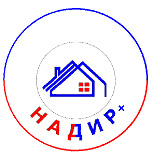 Общество с ограниченной ответственностьюОбщество с ограниченной ответственностьюОбщество с ограниченной ответственностью«НАДИР+»«НАДИР+»«НАДИР+»302028, г. Орел, ул. Октябрьская, д. 27, лит. "Г"тел.: (4862) 63-27-11302028, г. Орел, ул. Октябрьская, д. 27, лит. "Г"тел.: (4862) 63-27-11ИНН 5753055311   КПП   575301001   ОГРН 1115753000615БИК 045402719  к/с 30101810700000000719р/с 40702810800000000476 в Банке "Церих" (ЗАО)e-mail: nadirplus@gmail.comИНН 5753055311   КПП   575301001   ОГРН 1115753000615БИК 045402719  к/с 30101810700000000719р/с 40702810800000000476 в Банке "Церих" (ЗАО)e-mail: nadirplus@gmail.comИНН 5753055311   КПП   575301001   ОГРН 1115753000615БИК 045402719  к/с 30101810700000000719р/с 40702810800000000476 в Банке "Церих" (ЗАО)e-mail: nadirplus@gmail.comПроизводственный директорГлавный архитектор проектаГлавный инженер проектаС.А. ТорсуковА.В. КомиссаровА.А. Кострикин№ п/пНаименованиеМасштабИнв. №Генеральный план Долбенкинского СП Дмитровского района Орловской области.Генеральный план Долбенкинского СП Дмитровского района Орловской области.Генеральный план Долбенкинского СП Дмитровского района Орловской области.Генеральный план Долбенкинского СП Дмитровского района Орловской области.1Положение о территориальном планированииПоложение о территориальном планировании2.1Карта планируемого размещения объектов местного значения поселения 1:100002.2Карта границ населенных пунктов1:100002.3Карта функциональных зон1:10000Материалы по обоснованию Генерального плана Долбенкинского СПДмитровского муниципального района Орловской областиМатериалы по обоснованию Генерального плана Долбенкинского СПДмитровского муниципального района Орловской областиМатериалы по обоснованию Генерального плана Долбенкинского СПДмитровского муниципального района Орловской областиМатериалы по обоснованию Генерального плана Долбенкинского СПДмитровского муниципального района Орловской области3Описание обоснований Генеральный план Долбенкинского СП Дмитровского муниципального района Орловской областиОписание обоснований Генеральный план Долбенкинского СП Дмитровского муниципального района Орловской области4. 1Карта современного использования территории (опорный план)1:100004.2Карта объектов транспортной и инженерной инфраструктур1:100005 Электронная версия проекта - CD дискПериодССВВЮВЮЮЗЗСЗШтильГод 1012.510,58,514201410,58Лето (июль)151611791414149Зима(январь)59101019261474№п.п.Населенные пунктыТерритория, гаНаселение, чел.№п.п.Населенные пунктыТерритория, гаНаселение, чел.1село Долбенкино90,8362село Харланово+10,1109,0273деревня Трофимово+19,740,544деревня Ферезево19,025поселок Высокий+17,014,036поселок Васильевский10,327поселок Кирпичный35,468поселок Новоалексеевский+35,7+11,222,729поселок Новый Колодец +55+81,820,3610поселок Новомихайловский39,7311поселок Озерки+28,8+20,3712поселок Опека63,62013поселок Паньшино +18,643,31114поселок Речица+31,2315поселок Артель-Труд114,0124Итого:674,1256№№ппСтруктура градообразующей базыЧисленность градообразующих кадровЧисленность градообразующих кадров№№ппСтруктура градообразующей базы1 очередьРасчетный срок12451Сельскохозяйственное производство56722Промышленность15903Административный аппарат510Итого: абсолютная численность градообразующей группы76172№№ппВозрастные группы населенияУдельный вес возрастных групп в общей численности населения (%)Удельный вес возрастных групп в общей численности населения (%)№№ппВозрастные группы населения1 очередьРасчетный срок12451До 7 лет7,572От 7 лет до 18 лет (включительно)9,5103Старше 55 лет (женщины) и 60 лет (мужчины)31324От 18 лет до 55 лет (женщины) и от 16 лет до 60 лет (мужчины)5251Всего населения100100СимволПоказательПервая очередь (2022 год)Расчетный срок (2032 год)Расчетный срок (2032 год)ААбсолютная численность градообразующей группы населения  (чел.)76172172ТУдельный вес населения в трудоспособном возрасте (%)424848аУдельный вес занятых в домашнем хозяйстве в трудоспособном возрасте (%)755вУдельный вес учащихся в трудоспособном возрасте, обучающихся с отрывом от производства (%)333пУдельный вес неработающих инвалидов в трудоспособном возрасте (%)2,51,51,5тУдельный вес работающих пенсионеров (%)7,511БУдельный вес обслуживающей группы населения (%)18,123НРасчетная численность населения402649СимволПоказательПервая очередь (2022 год)Расчетный срок (2032 год)НССуществующая численность населения (человек)256256РСреднегодовой процент естественного прироста (%)2,23,0МСреднегодовой процент миграции11,2ТЧисло лет расчетного срока1222НРасчетная численность населения374633Наименование муниципального образованияСуществующая жилая площадь в , (тыс. м2)Требуемая площадь жилищного фонда к . (тыс. м2)Требуемая площадь жилищного фонда к . (тыс. м2)Долбенкинское СП16,312,426,0Наименование муниципальных образований и населенных пунктовДетский садОбщ. средняя школаОсн.шк/нач.школаДК, БДЦ,сел.клубБиблиотека Больн, поликлиникаАптека, аптечный киоскАмбулаторияФАПСпорт. сооружениеМагазин Столовая, кафеПарикмахерская Почта СбербанкЗдание АТСп.Артель-Труд--+++---++++-+-+Остальные населенные пункты поселения----------------№№ ппНаименование учреждений и предприятийНорматив Расчетное количество населенияРасчетное количество населенияОбщая вместимость по расчетуОбщая вместимость по расчету№№ ппНаименование учреждений и предприятийНорматив Расчетное количество населенияРасчетное количество населенияОбщая вместимость по расчетуОбщая вместимость по расчету№№ ппНаименование учреждений и предприятийНорматив 1 очередьРасчетный срок1 очередьРасчетный срок12345671.Амбулаторно-поликлинические учреждения181,5 посещений в смену на10 тыс. жителей4006507 посещений в смену12 посещений в смену2.Спортивные залы3,5 тыс. кв. м на 10 тыс. чел.400650140 кв. м228 кв. м3.Плоскостные сооружения19494 кв. м на 10 тыс. чел.400650780 кв. м1267 кв. м4.Сельские массовые библиотеки для сельских поселений или их групп, св. 1 до 2 тыс. чел.6-7,5 тыс. ед. хранения(5-6 читательских мест) на 1 тыс. чел.4006503 тыс. ед. хранения(2 читательских места)4 тыс. ед. хранения   (3 читательских мест)5.Клубы, для сельских поселений или их групп, св. 1 до 2 тыс. чел300-230 посетительских мест на 1 тыс. чел400650120 мест150 мест6.Магазины300 м2 торговой площади на 1 тыс. чел.400650120 м2 торговой площади195 м2 торговой площади7.Предприятия общественного питания40 мест на 1 тыс. чел.40065016 мест26 мест9Предприятия бытового обслуживания7 рабочих мест на 1 тыс. чел.4006503 рабочих места5 рабочих мест10Прачечные60 кг белья в смену на 1 тыс. чел.40065024 кг белья в смену39 кг белья в смену11Химчистки3,5 кг вещей в смену на 1 тыс. чел4006501,4 кг вещей в смену2.3 кг вещей в смену12Бани7 мест на 1 тыс. чел4006503 места 5 мест13Детские дошкольные учреждениядо 180 мест на 1 тыс. чел.40065030 места46 мест15Общеобразовательные школыне менее 180 мест на 1 тыс. чел.40065038 учащиеся65 учащиесяМероприятияЕд. измерения2022 год2032 год1Строительство детских дошкольных учреждениймест30462Строительство школучащихся38653Строительство типового ФАПпосещ./см.7124Строительство предприятия бытового обслуживаниярабочих мест355Строительство банимест356Строительство прачечнойкг белья в смену24397Строительство химчисткикг вещей в смену1,42,38Строительство типового дома культурымест1201509Реконструкция библиотеки с доведением ее параметров до:тыс. ед. хранениячитательских мест324310Строительство спортивных заловкв. м14022811Строительство плоскостных спортивных сооруженийкв. м780126712Строительство предприятия общественного питаниямест162613Строительство магазиновм2 торг. площ 120195№ п/пНаименование автодорогиПротяженность, кмТехническая категория10.Дмитровск-Долбенкино-граница Курской области (с 0+000 по 25+000)25III13.«Дмитровск-Долбенкино»-Хальзево(с 0+000 по 6+700)6,7IV18.«Дмитровск-Долбенкино»-Брянцево-Малое Боброво(с 0+000 по 9+200)9,2IVп/пНаименование автодорогВсего, кмВ том числе по покрытиюВ том числе по покрытиюВ том числе по покрытиюВ том числе по покрытиюп/пНаименование автодорогВсего, кмасфальтобетон,мцементобетон, кмщебенчатое,кмгрунтовые21.а/д «Трофимово—подъезд к овцеферме2,223-2,223--№пп/пнаименованиенаселенных пунктовсетевой газсетевой газводопроводводопроводводопроводцентрализованноетеплоснабжениецентрализованноетеплоснабжениецентрализованноетеплоснабжениецентрализованноетеплоснабжениеэлектоснабжениецентрализованная канализацияцентрализованная канализацияцентрализованная канализацияцентрализованная канализациятелефонизациятелефонизация123344455556777788Долбенкинское сельское поселениеДолбенкинское сельское поселениеДолбенкинское сельское поселениеДолбенкинское сельское поселениеДолбенкинское сельское поселениеДолбенкинское сельское поселениеДолбенкинское сельское поселениеДолбенкинское сельское поселениеДолбенкинское сельское поселениеДолбенкинское сельское поселениеДолбенкинское сельское поселениеДолбенкинское сельское поселениеДолбенкинское сельское поселениеДолбенкинское сельское поселениеДолбенкинское сельское поселениеДолбенкинское сельское поселениеДолбенкинское сельское поселение1.с.Долбенкинос.Долбенкино++-----++++-++2.с.Харлановос.Харланово-------++++-++3.д.Трофимовод.Трофимово-------++++-++4.д.Ферезевод.Ферезево-------++++-++5.п.Высокийп.Высокий-------++++-++6.п.Васильевскийп.Васильевский-------++++-++7.п.Кирпичныйп.Кирпичный-------++++-++8.п.Новоалексеевскийп.Новоалексеевский------++++---+9.п.Новый Колодецп.Новый Колодец------++++---+10.п.Новомихайловскийп.Новомихайловский------++++---+11.п.Озеркип.Озерки+++++-++++---+12.п.Опекап.Опека+++++-++++---+13.п.Паньшииноп.Паньшиино+++++-++++---+14.п.Речицап.Речица+++++-++++---+15.п.Артель-Трудп.Артель-Труд+++++-++++---+Местоположение котельнойОбъекты обслуживания котельнымиКотельная с.ДолбенкиношколаНаименованиенаселенных пунктовГод строенияГлубина, мДебет м³Долбенькино.1307,0№Муниципальное образованиеЧисленность населения на 01.01.2011,чел.Нормативное водопотреб-ление,м3/сутПрогноз водопотребления, м3/сутПрогноз водопотребления, м3/сут№Муниципальное образованиеЧисленность населения на 01.01.2011,чел.Нормативное водопотреб-ление,м3/сут2022 год2032 год1Долбенкинское СП256128,0200,0325.0№Сельское поселениеЧисленность населения на 01.01.2011,чел.Прогноз канализационных сбросов, м3/сутПрогноз канализационных сбросов, м3/сут№Сельское поселениеЧисленность населения на 01.01.2011,чел.2022 год2032 год1 Долбенкинское СП256120,0195,0Местоположение зоны сезонного отдыха населенияПлощадь, гасеверо-западнее п.Артель Труд, левый берег пруда№№п/пНаименование памятникаМестонахождениеКатегория охраны1235Памятники градостроительства и архитектурыПамятники градостроительства и архитектурыПамятники градостроительства и архитектурыПамятники градостроительства и архитектуры1.Церковь Обновления храма Воскресенья Господняс.ДолбенкиноР2.Комплекс бывшей усадьбы Лобанвых-Ростовских:с.ДолбенкиноРГлавный домДва флигеляЗдание бывшего заводаАмбарПарк3.Церковь Обновления храма Воскресенья Господняс.ХарлановоРПамятники историиПамятники историиПамятники историиПамятники истории4.Братская могила советских воиновс.Долбенкино, возле ДКР5.Братская могила советских воиновс.Харланова, возле магазина.Р6.Братская могила советских воиновд.Трофимово, западная окраинаР7Братская могила советских воиновс.Озерки, южная окраина, М8.Братская могила могила советских воиновс.Долбенкино западная окраина М9Братская могила советских воиновп.Артель-Труд центр поселкаМ№ п/пНаименование населенного пунктаУдаление от лесного массива,кмКоличество домов, штКоличетво населения, чел2.с.Долбенкино0,0225373.п.Опека0,027224.п.Кирпичный0,01365.п.Новый Колодец0,015566.п.Новомихайловский0,02537.п.Новоалексеевский0,0363Итого5177№№ ппКадастровый номер земельного участкаПлощадь (га)Существующее положениеСуществующее положениеСуществующее положениеПроектное предложениеПроектное предложениеПроектное предложениеПроектное предложение№№ ппКадастровый номер земельного участкаПлощадь (га)Описание месторасположения участкаРазрешенное использование (назначение)Категория земельОписание месторасположения участкаКатегория земельРазрешенное использование (назначение)1Не установлен18,6северо-восточнее п.ПаньшиноДля сельскохохозяйственного производстваЗемли сельскохозяйственного назначенияп.ПаньшиноЗемли населенных пунктовДля размещения индивидуального жилищного строительства и объектов социальной инфраструктуры2Не установлен28.8северо-западнее п.ОзеркиДля сельскохохозяйственного производстваЗемли сельскохозяйственного назначенияп.ОзеркиЗемли населенных пунктовДля размещения индивидуального жилищного строительства и объектов социальной инфраструктуры3Не установлен40,4севернее и северо-восточнее п.ОзеркиДля сельскохохозяйственного производстваЗемли сельскохозяйственного назначенияп.ОзеркиЗемли населенных пунктовДля размещения индивидуального жилищного строительства и объектов социальной инфраструктуры4Не установлен57,8юго-восточнее п.ОзеркиДля сельскохохозяйственного производстваЗемли сельскохозяйственного назначенияп.ОзеркиЗемли населенных пунктовДля размещения индивидуального жилищного строительства и объектов социальной инфраструктуры5Не установлен17.0западнее п.ВысокийДля сельскохохозяйственного производстваЗемли сельскохозяйственного назначенияп.ВысокийЗемли населенных пунктовДля размещения индивидуального жилищного строительства и объектов социальной инфраструктуры6Не установлен11,2юго-восточнее п.НовоалексеевскийДля сельскохохозяйственного производстваЗемли сельскохозяйственного назначенияп.НовоалексеевскийЗемли населенных пунктовДля размещения индивидуального жилищного строительства и объектов социальной инфраструктуры7Не установлен3,0юго-восточнее п.НовоалексеевскийДля сельскохохозяйственного производстваЗемли сельскохозяйственного назначенияп.НовоалексеевскийЗемли населенных пунктовДля размещения индивидуального жилищного строительства и объектов социальной инфраструктуры8Не установлен32,5восточнее п.НовоалексеевскийДля сельскохохозяйственного производстваЗемли сельскохозяйственного назначенияп.НовоалексеевскийЗемли населенных пунктовДля размещения индивидуального жилищного строительства и объектов социальной инфраструктуры9Не установлен66,2северо-западнее п.РечицаДля сельскохохозяйственного производстваЗемли сельскохозяйственного назначенияп.РечицаЗемли населенных пунктовДля размещения индивидуального жилищного строительства и объектов социальной инфраструктуры10Не установлен19,7южнее д.ТрофимовоДля сельскохохозяйственного производстваЗемли сельскохозяйственного назначенияд.ТрофимовоЗемли населенных пунктовДля размещения индивидуального жилищного строительства и объектов социальной инфраструктуры11Не установлен10,1юго-западнее с. ХарлановоДля сельскохохозяйственного производстваЗемли сельскохозяйственного назначенияс. ХарлановоЗемли населенных пунктовДля размещения индивидуального жилищного строительства и объектов социальной инфраструктуры12Не установлен55.0западнее п.Новый КолодецДля сельскохохозяйственного производстваЗемли сельскохозяйственного назначенияп.Новый КолодецЗемли населенных пунктовДля размещения индивидуального жилищного строительства и объектов социальной инфраструктуры13Не установлен81.8южнее п.Новый КолодецДля сельскохохозяйственного производстваЗемли сельскохозяйственного назначенияп.Новый КолодецЗемли населенных пунктовДля размещения индивидуального жилищного строительства и объектов социальной инфраструктурыИтого442,1